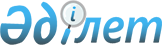 Сайлау учаскелерін құру туралы
					
			Күшін жойған
			
			
		
					Қызылорда облысы Қызылорда қаласы әкімінің 2015 жылғы 09 қарашадағы № 418 шешімі. Қызылорда облысының Әділет департаментінде 2015 жылғы 13 қарашада № 5219 болып тіркелді. Күші жойылды - Қызылорда облысы Қызылорда қаласы әкімінің 2016 жылғы 30 наурыздағы № 452 шешімімен      Ескерту. Күші жойылды - Қызылорда облысы Қызылорда қаласы әкімінің 30.03.2016 № 452 шешімімен (қол қойылған күнiнен бастап қолданысқа енгiзiледi).

      "Қазақстан Республикасындағы сайлау туралы" Қазақстан Республикасының 1995 жылғы 28 қыркүйектегi Конституциялық Заңының 23 бабына сәйкес Қызылорда қаласының әкімі ШЕШІМ ҚАБЫЛДАДЫ:

      1. Қосымшаға сәйкес Қызылорда қаласы бойынша сайлау учаскелері құрылсын.

      2. Шешімнің орындалуын бақылау Қызылорда қаласы әкімі аппаратының басшысы Е.Е. Турабаевқа жүктелсін.

      3. Осы шешім алғашқы ресми жарияланған күнінен кейін күнтізбелік он күн өткен соң қолданысқа енгізіледі.

 Қызылорда қаласы бойынша сайлау учаскелерi      №172 сайлау учаскесi.

      Орталығы: №144 орта мектеп, Қызылжарма ауылдық округi, Қ.Сексенбаев көшесi, №84.

      Шекарасы: Қызылжарма ауылының Р.Батырбаев көшесi мен Әбу Насыр Әл-Фараби көшесiнiң қиылысынан бастап. Әбу Насыр Әл-Фараби көшесiнiң бойымен Қызылжарма каналына дейiн, Қызылжарма каналы бойымен солтүстiкке Абай көшесiне дейiн. Абай көшесiнен батысқа қарай Ы.Жахаев көшесiне дейiн, Ы.Жахаев көшесiнен Ж.Махамбетов көшесiн қосып оңтүстiкке қарай Б.Нысанбаев, Т.Бисенбаев, Қ.Есахаев көшелерiн қамтып, Р.Батырбаев пен Әбу Насыр Әл-Фараби көшелерiнiң қиылысынан аяқталады. Қызылжарма ауылының белгiсiнен Р.Батырбаев көшесi мен Әбу Насыр Әл-Фараби көшесiнiң қиылысынан басталады.

      Әбу Насыр Әл-Фараби көшесiнiң жұп бетiндегi №2-30 үйлер аралығы, Б.Нысанбаев көшесiнiң екi бетiндегi №1-20 үйлер аралығы, Т.Бисенбаев көшесiнiң екi бетiндегi №1-14 үйлер аралығы, Қ.Есахаев көшесiнiң екi бетi №1-30 үйлер. Тереңсай көшесiнiң екi бетiндегi №1-13 үйлер аралығы, А.Меңлiбаева көшесiнiң екi бетiндегi №1-22 үйлер аралығы, Ы.Жахаев көшесiнiң екi бетiндегi №1-20 үйлер аралығы, Ы.Жахаев тұйығының екi бетiндегi №1-9 үйлер аралығы, М.Өтемiсов көшесiнiң екi бетiндегi №1-118 үйлер аралығы, Ж.Махамбетов көшесiнiң екi бетiндегi №1-17 үйлер аралығы, Д.Қарабалаев көшесiнiң екi бетiндегi №1-92 үйлер аралығы, Д.Қарабалаев тұйығының екі бетіндегі №1-7 үйлер аралығы, Абай көшесiнiң екi бетiндегi №1-72 үйлер аралығы, Қ.Сексенбаев көшесiнiң екi бетiндегi №21-45 үйлер аралығы, Ынтымақ көшесiнiң екi бетiндегi №1-24 үйлер аралығы, Достық көшесiнiң екi бетiндегi №1-7 үйлер аралығы, Д.Наурызбаев көшесiнiң екi бетiндегi №1-32 үйлер аралығы, Болашақ көшесiнiң екi бетiндегi №1-31 үйлер аралығы, Ұлытау көшесiнiң екi бетiндегi №1-26 үйлер аралығы, Ә.Досхожин көшесiнiң екi бетiндегi №1-28 үйлер аралығы, Ж.Зиманов көшесiнiң екi бетiндегi №1-28 үйлер аралығы, Ә.Сайлыбаев көшесiнiң екi бетiндегi №1-18 үйлер аралығы, Қарасу көшесiнiң екi бетiндегi нөмiрсiз бес үй, Қаратау көшесiнiң екi бетiндегi №1-7 үй аралығы, С.Садақбаев көшесiндегi нөмiрсiз үйлер, Б.Әбдiрайымов көшесiндегi нөмiрсiз үш үй, Ә.Тұяқбаев көшесiндегi нөмiрсiз №2-31 үйлер, Ж.Зиманов көшесiндегi №1-24 үйлер, Қызылжарма №2, №3 участкесiнiң сол жағындағы үйлер.

      №173 сайлау учаскесі.

      Орталығы: Әлия Молдағұлова атындағы №173 орта мектеп.

      Шекарасы: Ә.Қашаубаев көшесінен бастап солтүстікке қарай К.Рүстембеков көшесінің бойымен Ш.Уалиханов 1 көшесінің тұйығына дейін. Ш.Уалиханов 1 көшесінің тұйығынан бастап Г.Титов 1 көшесінің бойымен оңтүстік батысқа қарай Даңқ көшесіне дейін. Даңқ көшесінен шығысқа қарай 6-шы үйге дейін. 6-шы үйден оңтүстікке қарай Жанкент көшесіне дейін. Жанкент көшесінен оңтүстік шығысқа қарай М.Көкенов көшесінің бойымен Ә.Молдағүлова атындағы №173 орта мектеп жанымен Т.Бокина тұйығына дейін. Т.Бокина тұйығы көшесінен оңтүстікке қарай Ә.Қашаубаев көшесінің қиылысына дейін. Ә.Қашаубаев көшесінен К.Рүстембеков көшесіне дейін.

      К.Рүстембеков көшесінің тақ бетіндегі №1-53 үйлер. Т.Бокин көшесінің екі бетіндегі №1-48 үйлер, Т.Бокин тұйығының екі бетіндегі №1-20 үйлер. К.Рүстембеков тұйығынын екі бетіндегі №1-20 үйлер, Дүр Оңғар көшесінің жұп бетіндегі №2-6 үйлер. Малая этажная көшесінің екі бетіндегі №5-24 үйлер. Сығанақ, Сауран, Бірлік, Бесарық, Жетікөл көшелеріндегі үйлер. Жанкент көшесінің жұп бетіндегі №2-22 үйлер. Қоғалы көшесінің екі бетіндегі №1-28 үйлер. Даңқ көшесінің жұп бетіндегі №12-22 үйлер. Жаңақұрылыс-3 көшесінің екі бетіндегі №1-21 үйлер, З.Қуанышұлы көшесінің екі бетіндегі №1-21 үйлер. Жаңақұрылыс-1 көшесінің екі бетіндегі №1-15 үйлер. Г.Титов-1 көшесінің жұп бетіндегі №4-86 үйлер. Ә.Қашаубаев көшесіндегі тақ бетіндегі №21-35 үйлер.

      №174 сайлау учаскесi.

      Орталығы: Қызылорда инженерлiк техникалық колледжi, Г.Титов шағын ауданы нөмiрсiз.

      Шекарасы: Темір жол желісінен бастап шығысқа қарай Әлшекей күйші көшесінің (қоспай) бойымен шығысқа қарай Ә.Қашаубаев көшесіне дейін. Ә.Қашаубаев көшесінің бойымен солтүстікке қарай Т.Бокин тұйығына дейін. Т.Бокин тұйығының бойымен (қоспай) солтүстікке қарай К.Рүстембеков тұйығына дейін. К.Рүстембеков тұйығы бойымен Жетікөл көшесіне дейін. Жетікөл көшесінің бойымен Жанкенті көшесіне дейін. Жанкенті көшесінің бойымен солтүстікке қарай Ертарғын балабақшасына дейін. Ертарғын балабақшасынан бастап шығысқа қарай Даңқ көшесіне дейін. Даңқ көшесінің бойымен солтүстікке қарай Г.Титов көшесіне дейін. Г.Титов шағын ауданы шекарасымен батысқа қарай Спецавтобазаға дейін. Спецавтобазадан бастап теміржолдың бойымен оңтүстікке қарай Әлшекей күйші көшесіне дейін.

      Г.Титов шағын ауданының орталығындағы көп қабатты №1-16а, 28-30 үйлер аралығы және №26а, 32, 33 үйлер. Г.Титов шағын ауданының 2 кварталындағы көп қабатты №7-20 үйлер аралығы және №22, 24, 24а 27 үйлер. Г.Титов шағын ауданының 1, 2, 4, 5, 6, 7, 8, 9 көшесіндегі үйлер, Г.Титов шағын ауданының Жаңа құрылыс 4, 5, 6, 7, 8 көшесіндегі үйлер. Ә.Қашаубаев көшесінің тақ бетіндегі № 39-53, жұп бетіндегі № 16-108 үйлер. Желкілдек батыр көшесінің екі бетіндегі үйлер.

      №175 сайлау учаскесі.

      Орталығы: №10 мектеп, Т.Камалов көшесі, № 39а

      Шекарасы: М.Көкенов көшесінен бастап солтүстікке қарай Тұрмағанбет көшесіне дейін, Тұрмағанбет көшесінен оңтүстік шығысқа қарай Әлшекей күйші көшесіне дейін, Әлшекей күйші көшесінен батысқа қарай Т.Камалов көшесіне дейін, Т.Камалов көшесімен Кете Жүсіп көшесінің қилысынан бастап, Кете Жүсіп көшесі бойымен шығысқа қарай Хон Бен До көшесіне дейін, Хон Бен До көшесінің бойымен солтүстікке қарай Қызылжарма каналына дейін, Қызылжарма каналына оңтүстікке қарай К.Рүстембеков көшесіне дейін, К.Рүстембеков көшесінің қиылысынан М.Көкенов көшесінің бойымен солтүстік шығысқа қарай Тұрмағанбет көшесіне дейін.

      Тұрмағанбет көшесінің жұп бетіндегі №50-98, тақ бетіндегі №53-99 үйлер аралығы, Әлшекей күйші көшесінің тақ бетіндегі №31-37, жұп бетіндегі №32, 34, Т.Камалов көшесінің екі бетіндегі №58-76в, №35 және №35 участок үйлер аралығы, Тоғанас батыр көшесінің екі бетіндегі №90-113 үйлер аралығы, Кете Жүсіп көшесінің тақ бетіндегі №1-45 үйлер аралығы, Жиенбай жырау көшесінің екі бетіндегі №1-23 үйлер аралығы, Бұдабай ақын көшесінің екі бетіндегі №1, 2, 3 ,4, 5, 7, 11 үйлер, М.Мәметова көшесінің екі бетіндегі №71-144 үйлер аралығы, Ш.Омары көшесінің екі бетіндегі №71-131 үйлер аралығы, Нұртуған көшесінің екі бетіндегі №52-89 үйлер, Д.Оңғар көшесінің тақ бетіндегі №23-29, жұп бетіндегі №28, 30, М.Көкенов көшесінің жұп бетіндегі №18-36а,тақ бетіндегі №17, 27-33 үйлер аралығы, Хон Бен До тұйығының №1-10, №1-7, №45-89 үйлер аралығы, Б.Ермақашов көшесінің жұп бетіндегі №2-20, 26-36, тақ бетіндегі №1-33, 37, 41-43 үйлер аралығы, Ш.Құндызбаев көшесінің жұп бетіндегі №32-42, тақ бетіндегі №11-21 үйлер аралығы, Ш.Құндызбаев тұйығының №1,3,13 үйлер, А.Ақаев көшесінің №1-11, 15-37 үйлер, А.Ақаев тұйығының жұп бетіндегі №2,6,16, тақ бетіндегі №1-15 үйлер аралығы, Ә.Оңжігітов көшесінің жұп бетіндегі №2-24, №30-42, тақ бетіндегі №1-15, 19а-27 үйлер аралығы, Сауранбай болыс көшесінің №1үй, Сауранбай болыс тұйығының жұп бетіндегі №2-18, тақ бетіндегі №1, 5-21 үйлер аралығы.

      №176 сайлау учаскесі.

      Орталығы: "Қызылорда облысының бiлiм басқармасының "Қызылорда индустриалды-техникалық колледжi" коммуналдық мемлекеттiк қазыналық кәсiпорны, Т.Камалов көшесі, №35а.

      Шекарасы: Темір жол өткелінен бастап, Хон Бом До көшесінің бойымен солтүстік шығысқа қарай Кете Жүсіп көшесіне дейін, Кете Жүсіп көшесінің бойымен Т.Камалов көшесіне дейін, Т.Камалов көшесінің бойымен оңтүстікке қарай Н.Шәмен көшесіне дейін, Т.Камалов көшесінің бойымен оңтүстікке қарай Орленок ықшам ауданынындағы үйлерді қоса есептегенде темір жол өткеліне дейін. 

      Т.Камалов көшесінің тақ бетіндегі №1-35, жұп бетіндегі №2-56 үйлер,Тоғанас Батыр көшесінің тақ бетіндегі №1-89, жұп бетіндегі №2-88 үйлер аралығы, Балқы Базар көшесінің тақ бетіндегі №9-55, жұп бетіндегі №18-56 үйлер аралығы, Кете Жүсіп көшесінің жұп бетіндегі №2-28, Тұрмағанбет көшесінің тақ бетіндегі №1-51, жұп бетіндегі №2-48 үйлер аралығы, М.Мәметова көшесінің тақ бетіндегі №1-69, жұп бетіндегі №2-78 үйлер аралығы, Ш.Омары көшесінің тақ бетіндегі №1-69, жұп бетіндегі №2-66 үйлер аралығы, Нұртуған жырау көшесінің тақ бетіндегі №1-71, жұп бетіндегі №2-52а үйлер аралығы, Ешнияз сал көшесінің тақ бетіндегі №1-37, жұп бетіндегі №12-34 үйлер аралығы, Ешнияз сал көшесінің №2,4,6,8,10 екі қабатты үйлер, Хон Бен До көшесінің тақ бетіндегі №1-39, 45-57 үйлер аралығы, Хон Бен До көшесі-2 тұйығының тақ бетіндегі №1-5, жұп бетіндегі №2, 2а-4 үйлер аралығы, Хон Бен До көшесі тұйығының тақ бетіндегі №1-27, жұп бетіндегі №2-18 үйлер аралығы, Хон Бен До көшесіндегі №3,4,5,6,9 екі қабатты үйлер, Н.Шәмен көшесінің тақ бетіндегі №17-55, жұп бетіндегі №2-58, Қ.Жүсіп көшесінің екі бетіндегі №1-15, Тоғанас батыр көшесінің №1а шағын көп қабатты үйі, Тұрмағанбет тұйығының тақ бетіндегі №1-13, жұп бетіндегі №2-10, 2а, 4а, 6а, 8а, 10а, 12а үйлер, С.Есова көшесінің тақ бетіндегі №59,61,63,65,31а,29а,57а,59а,61а,63а,65а үйлер.

      №177 сайлау учаскесі.

      Орталығы: №120 Жамбыл орта мектебі, 2 Қаржаубаев көшесі, №20.

      Шекарасы: Бейбітшілік көшесінен бастап Хон Бен До көшесі бойымен оңтүстік-батысқа қарай темір жол желісіне дейін, темір жол желісінен шығысқа қарай Б.Құлтекенов тұйығынан (қоспай) С.Лапин көшесі бойымен (қоспай), солтүстік-шығысқа қарай Бейбітшілік көшесіне дейін, Бейбітшілік көшесінен батысқа қарай Хон Бен До көшесіне дейін.

      Н.Сералиев көшесінің жұп бетіндегі №2-54, тақ бетіндегі №1-65 үйлер аралығы, Бейбітшілік тұйығының екі бетіндегі №1-52 үйлер аралығы, Шәкәрім тұйығындағы №1-5 үйлер аралығы, С.Баязитов көшесінің тақ бетіндегі №1,1а,3,3а-29 үйлер, жұп бетіндегі №2-48 үйлер аралығы, С.Баязитов тұйығының екі бетіндегі №1-24 үйлер аралығы, И.Тайманов көшесіндегі шағын көп қабатты 13 үй, И.Тайманов көшесінің тақ бетіндегі №3в,3б,3а,5а-21 үйлер, жұп бетіндегі №2а,2б,4а - 8 үйлер, Шәкәрім көшесінің тақ бетіндегі №89-143 үйлер, жұп бетіндегі №94-140 үйлер аралығы, Бейбітшілік көшесінің жұп бетіндегі №48-74 үйлер, тақ бетіндегі №23-53 үйлер, Қ.Қайнарбаев көшесінің екі бетіндегі №1-37 үйлер аралығы, Хон Бен До көшесіндегі №20а көп қабатты үй, Кирпичная-1 көшесінің екі бетіндегі №1-13 үйлер, Кирпично-заводская көшесінің №1-45үйлер, №33 көп қабатты үй.

      №178 сайлау учаскесі.

      Орталығы: №222 орта мектеп, С.Торайғыров көшесі, №100.

      Шекарасы: Б.Момышұлы көшесінен бастап С.Торайғыров көшесінің бойымен солтүстікке қарай С.Лапин көшесіне дейін. С.Лапин көшесінің бойымен батысқа қарай Бейбітшілік көшесіне дейін. Бейбітшілік көшесінің бойымен (Колос көпқабатты үйі, С.Бокаев тұйығы және Бейбітшілік көшесінің жұп бетіндегі үйлерді қоспағанда) солтүстікке қарай, Хон-Бен-До көшесіне дейін. Хон-Бен-До көшесінен (үйлерді қоспағанда) солтүстік шығысқа қарай С.Торайғыров көшесіне дейін. С.Торайғыров көшесінің бойымен шығысқа қарай С.Торайғыров тұйығына дейін С.Торайғыров тұйғынан солтүстікке қарай Жоғарғы Вольт көшесіне дейін. Жоғарғы Вольт көшесінен (көшені қоспағанда) 9 мамыр көшесіне дейін. 9 мамыр көшесінің бойымен солтүстік шығысқа қарай Қызылжарма каналына дейін. Қызылжарма каналының бойымен оңтүстікке қарай М.Момышұлы көшесіне дейін. Б.Момышұлы көшесінің бойымен (үйлерді қоспағанда) батысқа қарай С.Торайғыров көшесіне дейін.

      8 наурыз көшесiнiң екi бетiндегi №1-19 үйлер аралығы, 8 наурыз тұйығының екi бетiндегi №1-13 үйлер аралығы, Р.Алшынбаев көшесiнiң тақ бетiндегi №1-23, жұп бетiндегi №2-38 үйлер аралығы, С.Дөнентаев көшесiнiң екi бетiндегi №1-16 үйлер аралығы, C.Дөнентаев тұйығының тақ бетiндегi №1-15, жұп бетiндегi №2-6 үйлер аралығы, А.Жұбанов тұйығының екi бетiндегi №2-4 үйлер аралығы, А.Жұбанов көшесiнiң екi бетiндегi №1-61 үйлер аралығы, Карьерная көшесiнiң екi бетiндегi №1-20 үйлер аралығы, Кеншiмбай ақын көшесiнiң жұп бетiндегi №2-34, тақ бетiндегi №1-85 үйлер аралығы, Кеншiмбай ақын тұйығының жұп бетiндегi №2-10, тақ бетiндегi №3-9 үйлер аралығы, Құрманғазы көшесiнiң жұп бетiндегi №2-20, тақ бетiндегi №1-23 үйлер аралығы, Свобода көшесiнiң жұп бетiндегi №2-22, тақ бетiндегi №75-101 үйлер аралығы, Восточный көшесiнiң тақ бетiндегi №1-27, жұп бетiндегi №2-38 үйлер аралығы, Б.Майлин көшесiнiң тақ бетiндегi №201-253, жұп бетiндегi №244-296 үйлер аралығы, С.Торайғыров көшесiнiң жұп бетiндегi №238-312, тақ бетiндегi №271а-297 үйлер аралығы. С.Торайғыров 4 тұйығының тақ бетiндегi №1-17, жұп бетiндегi № 2-16 үйлер аралығы, С.Торайғыров 3 тұйығының тақ бетiндегi №1-15, жұп бетiндегi №2-10 үйлер аралығы, С.Торайғыров 2 тұйығының тақ бетiндегi №1-5, жұп бетiндегi №2-16а және №80а көп қабатты үй, С.Торайғыров тұйығының екі бетiндегi №2-10 үйлер аралығы. Т.Елеуов көшесiнiң екi бетiндегi №2-34 үйлер аралығы, Ким Ман Сам көшесiнiң екi бетiндегi №1-17 үйлер аралығы, Қ.Пiрiмов көшесiнiң екi бетiндегi №1-17 үйлер аралығы, Т.Медетбаев көшесiнiң екi бетiндегi №1-29 үйлер аралығы, Т.Медетбаев тұйығының екi бетiндегi №1-7 үйлер аралығы, Т.Iзтiлеуов көшесiнiң екi бетiндегi №1-14 үйлер аралығы, Т.Iзтiлеуов тұйығының екi бетiндегi №1-6 үйлер аралығы, С.Мұхтарұлы көшесiнiң тақ бетiндегi №1-21, жұп бетiндегi №2-10 үйлер аралығы, 1 мамыр көшесiнiң тақ бетiндегi №1-39, жұп бетiндегi №2-30 үйлер аралығы, 1 мамыр тұйығы көшесiнiң екі бетiндегi №2-10 үйлер аралығы, Жезқазған көшесінің тақ бетiндегi №16-9, жұп бетiндегi №2-12 үйлер аралығы, Проектируемая көшесiнiң жұп бетiндегi №2-30, тақ бетiндегi №1-11 үйлер аралығы, Проектируемая тұйығының екі бетiндегi №1-6 үйлер аралығы, 9 мамыр көшесiнiң екi бетiндегi №1-26 үйлер аралығы, 9 мамыр тұйығының екi бетiндегi №1-9 үйлер аралығы, С.Лапин көшесiнің тақ бетіндегі №77-81 үйлер аралығы, Лапин 2 тұйығының №1-30 үйлер аралығы.

      № 179 сайлау учаскесi.

      Орталығы: №253 орта мектеп, Б.Момышұлы көшесi, №78а.

      Шекарасы: Бейбiтшiлiк көшесiнен бастап К.Кетебаев көшесi бойымен солтүстiкке қарай Қызылжарма каналына дейiн, Қызылжарма каналынан солтүстiк батысқа қарай Қызылорда көшесiне дейiн, Қызылорда көшесiнен оңтүстiкке қарай Бейбiтшiлiк көшесiне дейiн.

      К.Кетебаев көшесiнiң тақ бетiндегi №71-119 үйлер аралығы, I.Жансүгiров көшесiнiң тақ бетіндегі №1-27 үйлер, жұп бетiндегi №2-40 үйлер, Б.Доскенов көшесiнiң тақ бетіндегі №1-35 үйлер, жұп бетiндегi №2-38 үйлер аралығы, Т.Бөрiқұлақов көшесiнiң тақ бетiндегi №63-93, жұп бетiндегi №64-90 үйлер аралығы, Т.Тоқтаров көшесiнiң жұп бетiндегi №72-134 үйлер, тақ бетiндегi №75а-157 үйлер аралығы, Қ.Ерiмбетов көшесiнiң тақ бетiндегi №1-53 үйлер, жұп бетiндегi №2а-60 үйлер аралығы, Қаналы болыс көшесiнiң тақ бетiндегi №1-39 үйлер, жұп бетiндегi №2а-44 үйлер аралығы, Бейбiтшiлiк көшесiнiң жұп бетiндегi №6-16 үйлер аралығы, Е.Чайкина көшесiнiң тақ бетiндегi №1-13 үйлер, жұп бетiндегi №2-14 үйлер аралығы, С.Торайғыров көшесiнiң тақ бетiндегi №185-207, жұп бетiндегi №192-216 үйлер аралығы, Б.Майлин көшесiнiң тақ бетiндегi №161-147, жұп бетiндегi №204-170 үйлер аралығы, Б.Майлин тұйығының тақ бетiндегi №1а-9 үйлер аралығы, Свобода көшесiнiң тақ бетiндегi №53-71 үйлер аралығы, Кенесары хан көшесiнiң тақ бетiндегi №201-221 үйлер, жұп бетіндегі №176-190 үйлер аралығы. Қызылорда көшесiнiң тақ бетiндегi №1-45 үйлер, жұп бетiндегi №2-48 үйлер аралығы, А.Мин көшесіндегі №4,6,9,11 үйлер аралығы.

      №180 сайлау учаскесi.

      Орталығы: №253 орта мектеп, Б.Момышұлы көшесi, №78а.

      Шекарасы: Бейбiтшiлiк көшесiнен бастап Ә.Молдағұлова көшесi бойымен солтүстікке қарай Д.Елеусінов көшесіне дейін. Д.Елеусінов көшесінен Қызылорда көшесіне дейін. Қызылжарма каналы бойымен солтүстiк-батысқа қарай Б.Момышұлы көшесiне дейiн, Б.Момышұлы көшесi бойымен оңтүстiкке қарай С.Торайғыров көшесiне дейiн, С.Торайғыров көшесiмен солтүстiк-батысқа қарай С.Лапин көшесiне дейiн, С.Лапин көшесiмен оңтүстiкке қарай Бейбiтшiлiк көшесiне дейiн, Бейбiтшiлiк көшесi бойымен шығысқа қарай Қызылорда көшесiне дейiн.

      Ә.Молдағұлова көшесiнiң тақ бетiндегi №61-85, жұп бетiндегi №74-100 үйлер аралығы, С.Ишан көшесiнiң екi бетiндегi №60/1-60/10 үйлер аралығы, М.Дүйсенов көшесiнiң тақ бетіндегі №61-121, жұп бетіндегі №62-120 үйлер аралығы, С.Асфендияров көшесiнiң жұп бетіндегі №64-114, тақ бетіндегі №75-139 үйлер аралығы, С.Асфендияров тұйығының жұп бетіндегі №2-54, тақ бетіндегі №1-45 үйлер аралығы, Б.Момышұлы тұйығының жұп бетіндегі №2-42, тақ бетіндегі №1-53 үйлер аралығы, Б.Момышұлы көшесiнiң жұп бетіндегі №74-134, тақ бетіндегі №77-135 үйлер және №76,67,69,74 көп қабатты үйлер аралығы, Ә.Исаев көшесiнiң жұп бетіндегі №76-90, тақ бетіндегі №91-111 үйлер аралығы, М.Дулатов көшесiнiң жұп бетіндегі №82-100, тақ бетіндегі №69-85 үйлер аралығы, С.Лапин көшесiнiң жұп бетіндегі №72-90, тақ бетіндегі №59-75, 25б үйлер аралығы, С.Лапин-1 көшесінің жұп бетіндегі №2-20, тақ бетіндегі №1-3 үйлер, С.Ахун көшесінің жұп бетіндегі №2-22, тақ бетіндегі №1-23 үйлер, С.Ахун тұйығының жұп бетіндегі №2-12, тақ бетiндегi №1-17 үйлер, У.Байменов көшесінің жұп бетіндегі №2-22 үйлер, С.Бокаев тұйығының №5,7,9 үйлер, Д.Елеусiнов көшесiнiң жұп бетіндегі №4-10, тақ бетіндегі №1-27 үйлер аралығы, С.Торайғыров көшесiнiң жұп бетіндегі №218-236, тақ бетіндегі №209-253 үйлер аралығы, Б.Майлин көшесiнiң жұп бетіндегі №206-240, тақ бетіндегі №163-199 үйлер аралығы, Свобода көшесiнiң тақ бетiндегi №13-23 үйлер аралығы, Бейбiтшiлiк көшесiнiң жұп бетiндегi №18-46а үйлер, №36 көп қабатты үй.

      №181 сайлау учаскесі.

      Орталығы: №112 орта мектеп, Ә. Молдағұлова көшесі, №7.

      Шекарасы: Теміржол желісінен бастап А.Сағымбаев көшесі бойымен солтүстікке қарай Бейбітшілік көшесіне дейін, Бейбітшілік көшесі бойымен батысқа қарай С.Ишан көшесіне дейін, С.Ишан көшесінің бойымен солтүстікке қарай темір жол желісіне дейін, теміржол желісімен шығысқа қарай А.Сағымбаев көшесіне дейін.

      С.Ишан көшесінің жұп бетіндегі №2-68 үйлер аралығы, Ә.Молдағұлова көшесінің екі бетіндегі №1-72 үйлер аралығы, Т.Тоқтаров көшесінің екі бетіндегі №1-75 үйлер аралығы, Т.Бөріқұлақов көшесінің екі бетіндегі №1-62 үйлер аралығы, К.Кетебаев көшесінің екі бетіндегі №1-72б үйлер аралығы, А.Сағымбаев көшесінің тақ бетіндегі №1-63 үйлер аралығы, Бейбітшілік көшесінің тақ бетіндегі №1,1а,3,5,7,9,11 үйлер аралығы, Шәкәрім көшесінің тақ бетіндегі №5-29, жұп бетіндегі №8-38 үйлер аралығы, И.Тайманов көшесінің жұп бетіндегі №86-106, тақ бетіндегі №113-153 үйлер аралығы, Б.Құлтекенов көшесінің тақ бетіндегі №71-111, 111а, 111б, жұп бетіндегі № 64-66, 68, 70, 72, 74а, 76, 78, 80, 82, 84, 86, 88, 88а, 88б, 88в, 88г, 90, 90а, 90б, 90в, 90г, 92, 92а, 92б, 92в, 94, 96, 98, 98а, 98б, 98в, 98г, 100 үйлер аралығы және №100а көп қабатты үй.

      №182 сайлау учаскесі.

      Орталығы: №212 мектеп-гимназиясы, М.Жұмабаев көшесі, №1.

      Шекарасы: М.Жұмабаев көшесінен бастап Досбол би көшесі бойымен солтүстік-шығысқа қарай Қызылжарма каналына дейін, Қызылжарма каналы бойымен солтүстік-батысқа қарай К.Кетебаев көшесіне дейін, К.Кетебаев көшесі бойымен оңтүстікке қарай Бейбітшілік көшесіне дейін, Бейбітшілік көшесімен шығысқа қарай Жанқожа батыр көшесіне дейін, Жанқожа батыр көшесі бойымен оңтүстікке қарай М.Жұмабаев көшесіне дейін, М.Жұмабаев көшесінен шығысқа қарай Досбол би көшесіне дейін.

      М.Жұмабаев көшесінің тақ бетіндегі №7-61 үйлер аралығы, Досбол би көшесінің тақ бетіндегі №1-27 үйлер аралығы, А.Кетебаев көшесінің жұп бетіндегі №74-118 үйлер аралығы, Бейбітшілік көшесінің жұп бетіндегі №2 үй, А.Оразбаева көшесінің жұп бетіндегі №2-26, тақ бетiндегi №1-27 үйлер аралығы, Т.Жароков көшесінің тақ бетіндегі №1-25, жұп бетіндегі №2-26 үйлер аралығы, А.Герцен көшесінің тақ бетіндегі №1-25, жұп бетіндегі №6-34 үйлер аралығы, Д.Алашаев көшесінің тақ бетіндегі №1-15, жұп бетіндегі №2-36 үйлер аралығы, Е.Ерназаров көшесінің тақ бетіндегі №3-31, жұп бетіндегі №2-26 үйлер аралығы, Қазақстанның 40 жылдығы көшесінің тақ бетіндегі №1-73, жұп бетіндегі №2-60 үйлер аралығы, М.Қажымұхан көшесінің жұп бетіндегі №2-36 үйлер аралығы, Кольцевая көшесінің тақ бетіндегі №1-11, жұп бетіндегі №2-34 үйлер аралығы, Қазақстан тұйығының тақ бетіндегі №1-15, жұп бетіндегі №2-22 үйлер аралығы, Е.Чайкина көшесінің тақ бетіндегі №13-17, жұп бетіндегі №14 үйлер аралығы, А.Мин көшесінің тақ бетіндегі №1-7, жұп бетіндегі №2а-6 үйлер аралығы, Ж.Баласағұн көшесінің жұп бетіндегі №18-36 үйлер аралығы, Мостопроезд көшесінің тақ бетіндегі №1-7, жұп бетіндегі №2-74 үйлер аралығы, Д.Нұрпейісова көшесінің тақ бетіндегі №1-35, жұп бетіндегі №2-34 үйлер аралығы, Ә.Ахметов көшесінің тақ бетіндегі №1-23, жұп бетіндегі №2-22 үйлер аралығы, Ә.Жангелдин көшесінің тақ бетіндегі №1-23, жұп бетіндегі №2-38 үйлер аралығы, Ә.Жангелдин тұйығының тақ бетіндегі №1-15, жұп бетіндегі №2-6 үйлер аралығы, Ж.Маханбетов тұйығының тақ бетіндегі №1-25 үйлер аралығы, А.Сағымбаев көшесінің тақ бетіндегі №63а-101 үйлер аралығы, Б.Досмаханова көшесінің тақ бетіндегі №1-39, жұп бетіндегі №2-26 үйлер аралығы, Б.Досмаханова тұйығының жұп бетіндегі №2-6 үйлер аралығы, Ге-Бон-У көшесінің тақ бетіндегі №25-43, жұп бетіндегі №28-44 үйлер аралығы, Кенесары хан көшесінің тақ бетіндегі №99-199, жұп бетіндегі №100-174 үйлер аралығы, Б.Майлин көшесінің тақ бетіндегі №95-143, жұп бетіндегі №90-168 үйлер аралығы, С.Торайғыров көшесінің тақ бетіндегі №115-183, жұп бетіндегі №150-192 үйлер аралығы, Қазақстанның 40 жылдығы көшесінің тақ бетіндегі №1-15, жұп бетіндегі №2-16 үйлер аралығы, Квартальная көшесінің тақ бетіндегі №1-7, жұп бетіндегі №2а-12 үйлер аралығы, И.Тургенев тұйығының тақ бетіндегі №1-7, жұп бетіндегі №2-14 үйлер аралығы, И.Тургенев көшесінің тақ бетіндегі №1-14 үйлер аралығы, 1 проездная көшесінің тақ бетіндегі №3,5 көп қабатты үйлер, Свобода көшесінің тақ бетіндегі №15-55 үйлер аралығы.

      №183 сайлау уческесi.

      Орталығы: "Қызылорда облысының дене шынықтыру және спорт басқармасының "Жалаңтөс Баһадүр Сейтқұлұлы атындағы облыстық спортта дарынды балаларға арналған мектеп-интернаты" коммуналдық мемлекеттiк мекемесi, Жанқожа батыр көшесi, №92.

      Шекарасы: Темiржол өткелiнен бастап Қорқыт ата көшесi бойымен солтүстiкке қарай М.Жұмабаев көшесiне дейiн, М.Жұмабаев көшесiнен солтүстiк-батысқа қарай Жанқожа батыр көшесiне дейiн, Жанқожа батыр көшесiнен солтүстiкке қарай Бейбiтшiлiк көшесiне дейiн, Бейбiтшiлiк көшесiнен батысқа қарай А.Сағымбаев көшесiне дейiн, А.Сағымбаев көшесiнен оңтүстiкке қарай темiржол желiсiне дейiн, темiржол желiсi бойымен шығысқа қарай темiржол өткелi Қорқыт ата көшесіне дейін.

      Б.Құлтекенов көшесiнiң жұп бетiндегi №102-190, тақ бетiндегi №123-187 үйлер аралығы, Қ.Бекниязов көшесiнiң (Қорқыт ата көшесiнiң қиылысына дейiн) тақ бетiндегi №1-33а, жұп бетiндегi №2-82 үйлер аралығы, Шәкәрім көшесiнiң жұп бетiндегi №2-6, тақ бетіндегі №1-3 үйлер аралығы, И.Тайманов көшесiнiң тақ бетiндегi №157 және жұп бетіндегі №108-116 үйлер, №159, №159а көп қабатты үйлер, Ж.Баласағұн көшесiнiң жұп бетiндегi №2а, 2-16 үйлер, тақ бетіндегі №1/1, 1/2, 1/3, 1/4, 1/5, 1/6, 1/7 үйлер аралығы, Ге Бон У көшесiнiң жұп бетiндегi №2-26 үйлер, тақ бетіндегі №1-23 аралығы, Б.Шалғынбаев көшесiнiң жұп бетiндегi №2-22а, тақ бетіндегі №1а-23а үйлер аралығы, А.Кисилев көшесiнiң жұп бетiндегi №2-28, тақ бетіндегі №1-25 үйлер аралығы, Б.Сағымбаев көшесiнiң жұп бетiндегi №2-62 үйлер аралығы, Мәдениет тұйығының жұп бетiндегi №2-28, тақ бетіндегі №1-11 үйлер аралығы, Қорқыт Ата көшесiнiң тақ бетiндегi №129-157 үйлер аралығы, Ш.Айманов көшесiнiң жұп бетiндегi №2-18 үйлер аралығы, тақ бетіндегі №1,3,5,7,9,11в үйлер аралығы, Ш.Айманов тұйығының тақ бетiндегi №1-31, жұп бетіндегі №2,4,6,8,10 үйлер, нөмірсіз екі үй аралығы, А.Келаманов көшесiнiң жұп бетiндегi №2-28, тақ бетіндегі №1-13 үйлер аралығы, Жанқожа батыр көшесiнiң жұп бетiндегi №90,88,86,84,82,80,80а,80,82а,80д,80г, нөмірсіз бір үй, тақ бетіндегі №1,69,67,65,63,61,59,57,55,53 үйлер аралығы, Жанқожа батыр көшесiндегi №82а көп қабатты үй, Оңтүстік Қазақстан көшесiнiң жұп бетіндегі №2-16, тақ бетіндегі №1а-21 үйлер аралығы және №74б, 74а,74 үйлер аралығы және нөмірсіз төрт үй, Б.Байдiлдаев тұйығының жұп бетiндегi №2,4,6,8,10,12 үйлер аралығы, Б.Байдiлдаев көшесiнiң жұп бетiндегi №2а,2,4,6,6а,8,8а,10,12а,12,14,16,16а,16б,18,20, тақ бетіндегі №1, 3, 3а, 5, 5а, 7, 9, 11, 11б, 11в, 11а, 13, 15, 17, 19, 19а, 21, 23, 25а, 25, 27, 29 үйлер аралығы, Еңбек көшесiнің жұп бетіндегі №2-52 үйлер аралығы, Еңбек тұйығының тақ бетiндегi №1-9 үйлер аралығы, Н.Сыздықов көшесiнiң жұп бетiндегi №2-58, тақ бетіндегі №1,1а-63 үйлер аралығы, М.Жұмабаев көшесiнiң жұп бетiндегi №2,4,6,8 екі қабатты үйлер (Жанқожа батыр көшесiнiң қиылысынан бастап Қорқыт ата көшесiнiң қиылысына дейiн) №10-78 үйлер аралығы, Жаппасбай батыр көшесiнің жұп бетіндегі №2-38, тақ бетіндегі №1а, 1-101/3 үйлер аралығы.

      №184 сайлау учаскесi.

      Орталығы: №43 орта мектеп, С.Торайғыров көшесi, №67.

      Шекарасы: Қорқыт ата көшесінен бастап Жаппасбай батыр көшесiнің бойымен оңтүстікке қарай Ақмаржан-35 көшесiне дейiн, Ақмаржан-35 көшесінің бойымен шығысқа қарай С.Торайғыров көшесіне дейін, С.Торайғыров көшесінің бойымен (қоспай) батысқа қарай Досбол би көшесіне дейін. Досбол би көшесімен оңтүстiкке қарай М.Жұмабаев көшесiне дейiн, М.Жұмабаев көшесiмен шығысқа қарай Қорқыт ата көшесiне дейiн, Қорқыт ата көшесiмен оңтүстiкке қарай Жаппасбай батыр көшесiне дейiн.

      Жаппасбай батыр көшесiнiң жұп бетіндегі №42 үй, тақ бетiндегi №103-117 үйлер аралығы, Қ.Бекниязов көшесiнiң тақ бетiндегi №35а-71, жұп бетiндегi №84-124 үйлер аралығы, С.Бекниязов тұйығының екi бетiндегi №1-58 үйлер аралығы, М.Жұмабаев көшесiнiң жұп бетiндегi №80-138, тақ бетіндегі №63-173 үйлер аралығы, М.Жұмабаев тұйығының екi бетiндегi №1-9 үйлер аралығы, С.Мұқанов көшесiнiң жұп бетіндегі №2-92, тақ бетіндегі №1-85 үйлер аралығы, С.Мұқанов тұйығының екi бетiндегi №1-14 үйлер аралығы, Б.Шалғынбаев көшесiнiң екi бетiндегi №23б-34 үйлер аралығы, Ш.Айманов көшесiнiң екi бетiндегi №11-30 үйлер аралығы, Қазақстан көшесiнiң жұп бетiндегi №62-172, тақ бетіндегі №75-183 үйлер аралығы, Ә.Исаев көшесiнiң екі бетiндегi №1-52 үйлер аралығы, Ақмаржан-35 көшесіндегі №14,16 үйлер, Қорқыт ата көшесiнiң жұп бетiндегi №142-174, тақ бетiндегi №159а,159б үйлер аралығы, Досбол би көшесiнiң жұп бетiндегi №2-32 үйлер аралығы, Совет тұйығының екi бетiндегi №1-36 үйлер аралығы, Проездная көшесінің №1,2,3 үйлер аралығы.

      №185 сайлау учаскесi.

      Орталығы: №43 орта мектеп, С.Торайғыров көшесі, №67.

      Шекарасы: С.Торайғыров көшесінен бастап шығысқа қарай Досбол шешен көшесінің бойымен Қызылжарма каналына дейін, Қызылжарма каналының бойымен оңтүстікке қарай Ақмаржан-35 көшесіне дейін, Ақмаржан-35 көшесінің бойымен батысқа қарай С.Торайғыров көшесіне дейін, С.Торайғыров көшесінің бойымен солтүстікке қарай Досбол шешен көшесіне дейін.

      С.Торайғыров көшесінің тақ бетіндегі №31-113, жұп бетіндегі №40-148 үйлер. Ә.Ахметов көшесінің жұп бетіндегі №24-52 үйлер, Б.Майлин көшесінің тақ бетіндегі №1-93, жұп бетіндегі №2-88 үйлер, Б.Майлин тұйығының жұп бетіндегі №1-11 үйлер, Кенесары хан көшесінің тақ бетіндегі №1-97, жұп бетіндегі №2а-98а үйлер, Ақжарма көшесінің тақ бетіндегі №1-31, жұп бетіндегі №2-52 үйлер, Светлая көшесінің тақ бетіндегі №1-21 үйлер, Досбол шешен көшесінің жұп бетіндегі №34,36,38 үйлер, Қ.Қауынбаев көшесінің тақ бетіндегі №1-21үйлер, Бостандық көшесінің тақ бетіндегі №1-13 үйлер, Ж.Махамбетов тұйығының жұп бетіндегі №14,16,54,56 үйлер, Қорқыт ата көшесінің тақ бетіндегі №165-181, жұп бетіндегі №176-192 үйлер, Ақмаржан-35 көшесінің жұп бетіндегі №2-12 үйлер аралығы.

      №186 сайлау учаскесi.

      Орталығы: №197 орта мектеп, Достық көшесi, №38.

      Шекарасы: Қызылорда каналынан бастап Ақмаржан -35 көшесінен батысқа қарай С.Торайғыров көшесіне дейін, С.Торайғыров көшесінен Бастау көшесіне дейін оңтүстік шығысқа қарай Ақмаржан-32 көшесіне дейін, Ақмаржан-32 көшесінен шығысқа қарай П.Артемов көшесіне дейін. П.Артемов көшесінің бойымен шығысқа қарай С.Торайғыров көшесіне дейін, С.Торайғыров көшесінің бойымен солтүстік шығысқа қарай Полигон тұйығына дейін, Полигон тұйығынан бастап солтүстікке қарай Тәуелсіздіктің 20 жылдығы көшесіне дейін, Тәуелсіздіктің 20 жылдығы көшесінен оңтүстік шығысқа қарай Ә.Әлжанов көшесіне дейін. Ә.Әлжанов көшесінен оңтүстікке қарай Сарыарқа көшесіне дейін. Сарыарқа көшесінің бойымен солтүстікке қарай Қызылжарма каналына дейін. Қызылжарма каналының бойымен солтүстік батысқа қарай Ақмаржан-35 көшесіне дейін.

      Ақмаржан-35 көшесінің тақ бетіндегі №7-27 үйлер аралығы. С.Торайғыров көшесінің жұп бетіндегі №2-38, тақ бетіндегі №7-29 үйлер аралығы. Достық көшесiнiң тақ бетiндегi №5-19, жұп бетіндегі №2-28 үйлер аралығы, Светлый тұйығының жұп бетіндегі №2-6, тақ бетіндегі №3-11 үйлер аралығы. Достық тұйығының тақ бетiндегi №1-5 үйлер аралығы, Ақмаржан-29 көшесінің тақ бетіндегі №1-25, жұп бетіндегі №2-18 үйлер аралығы, Ақмаржан-30 көшесінің тақ бетіндегі №3-17, жұп бетіндегі №2-42 үйлер аралығы. Ақмаржан-32 көшесінің тақ бетіндегі №1-27, жұп бетіндегі №2-10 үйлер аралығы. Проектный көшесінің тақ бетіндегі №1-49, жұп бетіндегі №4-26 үйлер аралығы, 1 Проектный көшесінің тақ бетіндегі №1-19 үйлер аралығы. Бастау көшесiнiң тақ бетiндегi №1-49, жұп бетіндегі №2-48 үйлер аралығы, Наурыз көшесiнiң тақ бетiндегi №1-53, жұп бетіндегі №6-56 үйлер аралығы, Еңбекшi көшесiнiң тақ бетiндегi №1-39, жұп бетіндегі №2-20 үйлер аралығы, Ә.Сүтемгенов көшесiнiң тақ бетiндегi №1-33, жұп бетіндегі №2-44 үйлер аралығы, Т.Көмекбаев көшесiнiң тақ бетiндегi №1-37, жұп бетіндегі №2-12 үйлер аралығы, Полигон тұйығы көшесінің жұп бетіндегі №2-12, тақ бетіндегі №1-15 аралығы, Қ.Ыбыраев көшесiнiң тақ бетiндегi №1-17 үйлер аралығы, Г.Рашин тұйығының жұп бетіндегі №1 үй. Г.Рашин көшесiнiң тақ бетiндегi №25-31, жұп бетіндегі №22,24 үйлер аралығы, Жасыл өлке көшесiнiң жұп бетiндегi №2-6,8/1,8/2, тақ бетіндегі №1а,1,3,3а,5,5а-9 үйлер аралығы, Ә.Әлжанов көшесiнiң тақ бетіндегі №15-23, жұп бетіндегі №16–36 үйлер, Г.Рашин-1 тұйығының тақ бетіндегі №13-19, жұп бетіндегі №4-16 үйлер аралығы.

      №187 сайлау учаскесi.

      Орталығы: "Қызылорда облысының денсаулық сақтау басқармасының "Қызылорда облыстық туберкулезге қарсы диспансерi" коммуналдық мемлекеттiк мекемесi, Қаратоғай көшесi, №100.

      Шекарасы: "Қызылорда облысының денсаулық сақтау басқармасының "Қызылорда облыстық туберкулезге қарсы диспансерi" коммуналдық мемлекеттiк мекемесiнiң ғимараты.

      №188 сайлау учаскесі.

      Орталығы: №9 мектеп-гимназия, Ақмешіт шағын ауданы, №34.

      Шекарасы: Ақмешіт шағын ауданының №17,18,19,20,29,30,31,31а,32 көп қабатты үйлері, Қ.Махамбетов көшесінің тақ бетіндегі №1-49, жұп бетіндегі №2-20,20а,20б,20в үйлер аралығы, Республика көшесінің тақ бетіндегі №1-53, жұп бетіндегі №2-50 үйлер аралығы, Ата заң көшесінің тақ бетіндегі №1-51, жұп бетіндегі №2-48 үйлер аралығы, Алтын Орда көшесінің тақ бетіндегі №1-45, жұп бетіндегі №2-50 үйлер аралығы, Тәуелсіздік көшесінің тақ бетіндегі №1-39, жұп бетіндегі №2-22 үйлер аралығы, К.Нүрекешов көшесінің тақ бетіндегі №1-19, жұп бетіндегі №2-15,№36,39 үйлер, Ә.Мақұлбеков көшесінің тақ бетіндегі №1-17, жұп бетіндегі №2-16 үйлер аралығы, Рисмаш көшесінің тақ бетіндегі №1-9, жұп бетіндегі №2-14 үйлер аралығы, Н.Тілендиев көшесінің тақ бетіндегі №1а, жұп бетіндегі №2-18 үйлер аралығы, Қаратоғай көшесінің №59, 60 екі қабатты үйлер мен айналма жолдан батысқа қарай тақ бетіндегі №1-55, жұп бетіндегі №2-24 үйлер аралығы, облыстық туберкулез ауруханасына дейінгі үйлер және М.Ишан, Сарысу, Сарқырама, Ақбастау, Ақбастау-1 көшесіндегі жеке тұрғын үйлер, "Ягодка", "Пищевик" саяжайларында орналасқан үйлер.

      №189 сайлау учаскесі.

      Орталығы: №136 мектеп-лицей, Ақмешіт шағын ауданы, №35.

      Шекарасы: Ақмешіт шағын ауданындағы №8,10,11,12,13,21,22,23,24,25,26,27,28 көп қабатты үйлер, Ә.Ыдырысов көшесінің тақ бетіндегі №21-65 үйлер аралығы, Ә.Ыдырысов тұйығының жұп бетіндегі №2-36 үйлер, тақ бетіндегі №1-15 үйлер аралығы, С.Рыспаев көшесінің тақ бетіндегі №19-39 үйлер, жұп бетіндегі №38-61 үйлер аралығы, С.Рыспаев-2 көшесінің екі бетіндегі №1,2,4,5,6,7,8,9,11, 13,14,15 үйлер аралығы, С.Романов көшесіндегі №2,5,7,9 үйлер, Ж.Қыдыров көшесіндегі №23,47 үйлер, М.Саламатов тұйығының №2,4,6,8,16,16а,18,20,8,8а,8в үйлер аралығы, Шымбай көшесінің тақ бетіндегі №111-137 үйлер аралығы. Қаратоғай көшесіндегі №1,2,3,5,6,9,11а,12,13, 28б үйлер аралығы.

      №190 сайлау учаскесi.

      Орталығы: №211 орта мектеп, Мерей шағын ауданы, №20а.

      Шекарасы: Мерей шағын ауданындағы №9, 9а, 10, 11, 12, 13, 14, 15, 16, 17, 18а, 18б, 19, 20, 21, 22, 23, 24, 24а, 24б, 25 көп қабатты үйлер.

      №191 сайлау учаскесi.

      Орталығы: №8 орта мектеп, Д.Қонаев көшесi, №25.

      Шекарасы: Ж.Қыдыров көшесінен бастап оңтүстiк-батысқа қарай Т.Шевченко көшесi бойымен О.Жандосов көшесіне дейін, О.Жандосов көшесінің бойымен солтүстікке қарай Ә.Ыдырысов көшесiне дейiн. Ә.Ыдырысов көшесінің бойымен солтүстік-шығысқа қарай Ж.Қыдыров көшесіне дейін. Ж.Қыдыров көшесімен (қоспай) оңтүстікке қарай Т.Шевченко көшесіне дейін.

      И.Журба көшесiнің тақ бетiндегi №23-55, жұп бетiндегi №46-86 үйлер аралығы, Ә.Ыдырысов көшесiнің жұп бетiндегi №22-88 үйлер аралығы, С.Есқараев көшесiнің тақ бетiндегi №23-97, жұп бетiндегi №28-84 үйлер аралығы, Д.Алисов көшесiнің тақ бетiндегi №27-87, жұп бетiндегi №46-112 үйлер аралығы, Ә.Құдабаев көшесiнің тақ бетiндегi №27-107, жұп бетiндегi №26-106 үйлер аралығы, Ә.Құдабаев тұйығының тақ бетіндегі №1-19, жұп бетiндегi №2-18 үйлер аралығы, Ж.Ахметов көшесiнің тақ бетiндегi №1-19, жұп бетiндегi №2-18 үйлер аралығы, Қ.Әбенов көшесiнің тақ бетiндегi №1-41, жұп бетiндегi №2-44 үйлер аралығы, Т.Шевченко көшесiнің тақ бетiндегi №23-99, О.Жандосов көшесiнің тақ бетiндегi №1-25, жұп бетiндегi №2а-18 үйлер аралығы.

      №192 сайлау учаскесi.

      Орталығы: "Қызылорда қалалық ауруханасы" шаруашылық жүргiзу құқығындағы мемлекеттiк коммуналдық кәсiпорны, Н.Әбуов көшесi, №31.

      Шекарасы: "Қызылорда қалалық ауруханасы" шаруашылық жүргiзу құқығындағы мемлекеттiк коммуналдық кәсiпорнының ғимараты.

      №193 сайлау учаскесі.

      Орталығы: № 1 мектеп-гимназия, И.Тоқтыбаев көшесі, №5.

      Шекарасы: Сырдария өзенінің жағасынан Ә.Ыдыросов көшесінің бойымен солтүстік-шығысқа қарай О.Жандосов көшесіне (қоспай) дейін, О.Жандосов көшесінің бойымен Т.Шевченко көшесіне дейін, Т.Шевченко көшесінің бойымен И.Журба көшесіне дейін, И.Журба көшесінен оңтүстік-шығысқа қарай Қазыбек би көшесіне дейін, Қазыбек би көшесінің бойымен оңтүстік-шығысқа қарай А.Тоқмағамбетов көшесіне дейін, А.Тоқмағамбетов көшесінен солтүстік-шығысқа қарай М.Әуезов көшесіне дейін, М.Әуезов көшесінің бойымен оңтүстікке қарай Айтеке би көшесіне дейін, Айтеке би көшесінің бойымен батысқа қарай Ж.Аймауытов көшесіне дейін, Ж.Аймауытов көшесінің бойымен оңтүстік-шығысқа қарай А.Қожанов көшесіне дейін, А.Қожанов көшесінің бойымен оңтүстік-шығысқа қарай И.Журба көшесіне дейін, И.Журба көшесінің бойымен оңтүстікке қарай Сырдария өзенінің жағасына дейін, Сырдария өзенінің жағасымен батысқа қарай С.Есқараев көшесіне дейін.

      №3 ірілендірілген кварталдағы №2,3,4,5,6,7,8,9,1а көп қабатты үйлер, Н.Абуов көшесінің жұп бетіндегі №2-18, тақ бетіндегі №1-45 үйлер аралығы, Н.Абуов көшесіндегі №8а көп қабатты үйі, Е.Жүнісұлы көшесінің екі бетіндегі №2-29 үйлер аралығы, Т.Шевченко көшесінің жұп бетіндегі №2-60, тақ бетіндегі №1-21 үйлер аралығы, Д.Әли тұйығының тақ бетіндегі №1-15, жұп бетіндегі №2-14 үйлер аралығы, И.Журба көшесінің тақ бетіндегі №1а-15а және №1-21 үйлер аралығы, И.Журба көшесіндегі "Меруерт" тұрғын үй комплексі, Қазыбек би көшесінің сол жағындағы №43,45,20 көп қабатты үйлер. Училищная көшесінің тақ бетіндегі №1-15 және жұп бетіндегі №2-16 үйлер аралығы, Красноармейская көшесінің жұп бетіндегі №2-14 үйлер аралығы, Крепостной көшесінің аралас санды №1,2,2а,4,5,5а үйлер, А.Тоқмағамбетов көшесінің оң жағындағы №2,18 көп қабатты үйлер, М.Әуезов көшесіндегі №7 көп қабатты үй, Айтеке би көшесіндегі №5 көп қабатты үй. Ж.Аймауытов көшесінің жұп бетіндегі №2,2а-6 және тақ бетіндегі №1,1а-7 үйлер аралығы, Қ.Сатбаев көшесінің жұп бетіндегі №4-6 үйлер, А.Қожанов көшесінің тақ бетіндегі №21,23,25 үйлер, Т.Рысқұлов көшесінің жұп бетіндегі №2,2а,2б,2в-42, тақ бетіндегі №5-59 үйлер аралығы, Ә.Құдабаев көшесіне дейін екі бетіндегі №1-25а, №2-24 үйлер, Д.Алисов көшесінің тақ бетіндегі №1,1а-25, жұп беіндегі №2,2а-44а үйлер, С.Есқараев көшесінің тақ бетіндегі №1а,1б-21, жұп бетіндегі №2а,2б,-26 үйлер аралығы. Ә.Ыдырысов көшесінің жұп бетіндегі №2-20 үйлер аралығы.

      №194 сайлау учаскесi.

      Орталығы: №8 орта мектеп, Д.Қонаев көшесi, №25.

      Шекарасы: Т.Шевченко көшесiнен бастап И.Журба көшесi бойымен оңтүстiк-шығысқа қарай Қазыбек би көшесiне дейiн, Қазыбек би көшесiмен шығысқа қарай Д.Қонаев көшесiне дейiн, Д.Қонаев көшесiмен солтүстiкке қарай Ә.Тәжiбаев көшесiне дейiн, Ә.Тәжiбаев көшесiмен солтүстiк шығысқа қарай Е.Әуелбеков көшесiне дейiн, Е.Әуелбеков көшесiмен солтүстiк-батысқа қарай С.Сүлейменов көшесiне дейiн, С.Сүлейменов көшесiмен солтүстiк-батысқа қарай Д.Қонаев көшесiне дейiн, Д.Қонаев көшесiмен солтүстiкке қарай Ә.Егiзбаев көшесiне дейiн, Ә.Егiзбаев көшесi бойымен шығысқа қарай Е.Әуелбеков көшесiне дейiн, Е.Әуелбеков көшесiмен солтүстiк-шығысқа қарай темiржол вокзалына дейiн, темiржол вокзалынан темiржол желiсi бойымен батысқа қарай балық зауытына дейiн, балық зауытынан оңтүстiк батысқа қарай С.Есқараев көшесі бойымен Ж.Қыдыров көшесiне дейiн, Ж.Қыдыров көшесiнiң бойымен Т.Шевченко көшесіне дейін, Т.Шевченко көшесі бойымен оңтүстік батысқа қарай И.Журба көшесіне дейін.

      И.Журба көшесiнiң жұп бетiндегi №4-42 үйлер аралығы, Қазыбек би көшесiнiң №1,42,44 үйлер, Д.Қонаев көшесiнiң №22,24,26 көп қабатты үйлер, Д.Қонаев көшесiнiң екi бетiндегi №35-59,59а,59б үйлер, Ә.Тәжiбаев көшесiнiң №1а көп қабатты үй, Ә.Тәжiбаев көшесiнiң екi бетiндегi №1-15 үйлер аралығы, Е.Әуелбеков көшесiнiң тақ бетiндегi №1 үй және №25 көп қабатты үй, С.Сүлейменов көшесiндегi №46,56,58 көп қабатты үйлер, С.Сүлейменов көшесiнiң екi бетiндегi №1-45 үйлер аралығы, Ә.Егiзбаев көшесiндегi №1,3,3а,5,7,9 үйлер аралығы және №2-16 үйлер, Ұ.Бағаев тұйығының тақ бетiндегi №1-13, жұп бетіндегі №2-14 үйлер аралығы, Ж.Берденов көшесiнiң тақ бетiндегi №1-65, жұп бетіндегі №2-72 үйлер аралығы, Ж.Қыдыров көшесiнiң тақ бетiндегi №1-77, жұп бетіндегі №2-96 үйлер аралығы, Т.Шевченко көшесiнiң жұп бетiндегi №62-132, тақ бетiндегi №101-125 үйлер аралығы, Айманкұл ақын тұйығының тақ бетiндегi №1-23 үйлер аралығы, Д.Әли көшесiнiң екi бетiндегi №1-20 үйлер аралығы, Шымбай көшесiнiң тақ бетiндегi №1-95, жұп бетiндегi №2-92 үйлер аралығы, С.Сейфуллин тұйығының екi бетiндегi №1-29 үйлер аралығы, С.Сейфуллин көшесiнiң екi бетiндегi №1-41 үйлер аралығы, Қ.Әбдіраманова (Переездная) көшесiнiң екi бетiндегi №1-23 үйлер аралығы, Шымбай тұйығының тақ бетiндегi №1-31, жұп бетіндегі №2-32 үйлер аралығы, Ж.Қыдыров көшесiндегi №2 көп қабатты үй, А.Нұрмақов көшесiнiң тақ бетiндегi №5-73, жұп бетіндегі №4-46 үйлер аралығы, Абай көшесiнiң екi бетiндегi №1-20 үйлер аралығы, Метеоролог тұйығының екі бетіндегі №1-6 үйлер, Н.Абуов көшесiнiң жұп бетiндегi №22-30, тақ бетіндегі №45а-63 үйлер аралығы, Д.Қонаев тұйығының екi бетiндегi №2-14 үйлер, Ә.Егiзбаев тұйығының тақ бетiндегi №1-5, жұп бетіндегі №8-16 үйлер. Кривой тұйығындағы №1-13 үйлер аралығы, Ә.Сейiлханов көшесiнiң тақ бетiндегi №1-37, жұп бетіндегі №2-42 үйлер аралығы, С.Есқараев көшесiнiң тақ бетіндегі №99-125, жұп бетіндегі №86-92 үйлер аралығы, Ә.Ыдырысов көшесінің жұп бетіндегі №88а-110 үйлер аралығы, С.Рысбаев көшесiнiң екі бетiндегi №54,56,45,47 үйлер аралығы, С.Рыспаев тұйығының №1,2,3,4,5,6 үйлер аралығы.

      №195 сайлау учаскесi.

      Орталығы: "Қызылорда облысының мәдениет, мұрағаттар және құжаттама басқармасының "Қызылорда облыстық халық шығармашылығын дамыту және мәдени-продюсерлік орталығы" мемлекеттік коммуналдық қазыналық кәсіпорны, Әуелбеков көшесі, №41.

      Шекарасы: Теміржол вокзалынан бастап Е.Әуелбеков көшесі бойымен оңтүстік-батысқа қарай Ә.Егізбаев көшесіне дейін, Ә.Егізбаев көшесімен батысқа қарай Д.Қонаев көшесіне дейін, Д.Қонаев көшесі бойымен оңтүстікке қарай С.Сүлейменов көшесіне дейін, С.Сүлейменов көшесімен оңтүстік-шығысқа қарай Е.Әуелбеков көшесіне дейін, Е.Әуелбеков көшесімен оңтүстікке қарай Ә.Тәжібаев көшесіне дейін, Ә.Тәжібаев көшесімен шығысқа қарай Қ.Байсейітова көшесіне дейін, Қ.Байсейітова көшесінің бойымен солтүстік-шығысқа қарай С.Айтбаев көшесіне дейін, С.Айтбаев көшесінен солтүстік-шығысқа қарай А.Байтұрсынов көшесіне дейін, А.Байтұрсынов көшесімен солтүстік-батысқа қарай Бегім ана көшесіне дейін, Бегім ана көшесімен батысқа қарай Теміржол тұйығына дейін, Теміржол тұйығымен солтүстікке қарай О.Жанәділов тұйығына дейін, О.Жанәділов тұйығымен батысқа қарай Теміржол вокзалына дейін.

      Е.Әуелбеков көшесінің жұп бетіндегі №12-36, тақ бетіндегі №39-41 үйлер аралығы, Бегім ана көшесінің екі бетіндегі №2-10,12,12а көп қабатты үйлер, С.Сүлейменов көшесінің тақ бетіндегі №61-103,51,53,53а,55,57,57а жер үйлер, №51б,51а,64,70,72 көп қабатты үйлер, Меңліаяқ ақын көшесінің тақ бетіндегі №1-27, жұп бетіндегі №2-16 үйлер аралығы, С.Толыбеков көшесінің тақ бетіндегі №1-47, жұп бетіндегі №2-12, үйлер, №14-20 көп қабатты үйлер, №16,16а,16в, №18,18а,18б,18в,18г,20,20а барақ үйлер, М.Әуезов көшесінің жұп бетіндегі №24,26,43,45,55 көп қабатты тұрғын үйлер, №24б,26а,28 және 12,16а,18,20а жеке үйлер. Ә.Тәжібаев көшесінің тақ бетіндегі №21,23,23а,25 көп қабатты тұрғын үйлер, О.Жанәділов көшесінің тақ бетіндегі №17-27 үйлер аралығы, О.Жанәділов тұйығының тақ бетіндегі №1-7-9, жұп бетіндегі №2-6-16-28 үйлер аралығы, Ә.Егізбаев көшесінің жұп бетіндегі №6,8,10,12 барақ үйлер аралығы және №27 көп қабатты үй.

      №196 сайлау учаскесi.

      Орталығы: №6 орта мектеп, О.Жанәдiлов тұйығы, №7.

      Шекарасы:Темiржол бойынан Жанқожа батыр көшесiмен оңтүстiкке қарай А.Тоқмағамбетов көшесiне дейiн, А.Тоқмағамбетов көшесiнен А.Байтұрсынов көшесiне дейiнгi бөлiгiн қоспағанда батысқа қарай А.Байтұрсынов көшесiне дейiн, А.Байтұрсынов көшесiмен солтүстiк-батысқа қарай С.Айтбаев көшесiне дейiн, С.Айтбаев көшесiмен шығысқа қарай Б.Пәрiмбетов көшесiне дейiн, Б.Пәрiмбетов көшесiмен солтүстiкке қарай Бегiм ана көшесiне дейiн, Бегiм ана көшесiмен солтүстiк-шығысқа қарай О.Жанәдiлов көшесiне дейiн, О.Жанәдiлов көшесiмен солтүстiк-шығысқа қарай темiржол бойына дейiн, темiр жол бойымен солтүстiк-шығысқа қарай Жанқожа батыр көшесiне дейiн.

      Б.Пәрiмбетов көшесiнiң №2,4 көп қабатты үйлер, №11,11а,13,1,3,3а жеке үйлер, А.Байтұрсынов көшесiндегi №1 жеке үй және тақ бетiндегi №3,5 көп қабатты үйлер, жұп бетiндегi №2-32 үйлер аралығы, Бегiм ана көшесiнiң тақ бетiндегi №11,13,17 көп қабатты үйлер, №15в,15а,15б,15г,29а,33,33а, 32 жеке үйлер, С.Айтбаев көшесiнің тақ бетiндегi №1,5 жұп бетiндегi №2-40 үйлер аралығы және №29,31,33,43,45 көп қабатты үйлер. А.Бекзатхан көшесiнiң тақ бетiндегi №1-45, жұп бетiндегi №2-28 үйлер аралығы, А.Бекзатхан тұйығының жұп бетiндегi №2-14 үйлер, Б.Әбдiразақов көшесiнiң жұп бетiндегi №2-40, тақ бетiндегi №1-51 үйлер аралығы, Жанқожа батыр көшесiнiң тақ бетiндегi №13а-45 үйлер аралығы, З.Жарқынбаев көшесiнiң жұп бетiндегi №2-42, тақ бетiндегi №1-51үйлер аралығы, О.Жанәдiлов тұйығының жұп бетiндегi №8-14 үйлер аралығы. О.Жанәділов көшесінің тақ бетіндегі №3-13 жеке үйлер. З.Жарқынбаев тұйығының жұп бетiндегi №2,4, тақ бетiндегi №3,7,9,11 үйлер.

      №197 сайлау учаскесi.

      Орталығы: "Апаттар медицинасының темiр жол госпитальдары" акционерлiк қоғамының филиалы - "Қызылорда темiр жол ауруханасы", Бегiм ана көшесi, №15.

      Шекарасы: "Апаттар медицинасының темiр жол госпитальдары" акционерлiк қоғамының филиалы - "Қызылорда темiр жол ауруханасы" ғимараты.

      №198 сайлау учаскесi.

      Орталығы: №5 мектеп-лицей, Е.Әуелбеков көшесi, №10.

      Шекарасы: Желтоқсан көшесiнен бастап Әйтеке би көшесi бойымен батысқа қарай М.Әуезов көшесiмен солтүстiкке қарай Ә.Тәжiбаев көшесiне дейiн, Ә.Тәжiбаев көшесi бойымен шығысқа қарай К.Байсейiтова көшесiне дейiн, К.Байсейiтова көшесiнiң бойымен солтүстiк-батысқа қарай Желтоқсан көшесiне дейiн, Желтоқсан көшесi бойымен оңтүстiкке қарай Әйтеке би көшесiне дейiн.

      Желтоқсан көшесiндегi №2,4,6,8,20,22,24а көп қабатты үйлер, Әйтеке би көшесiндегi №19,19а,21,23,27 көп қабатты үйлер, Б.Өсербаев көшесiндегi №15,17,19 көп қабатты үйлер, М.Әуезов көшесiндегi №14,16,20 көп қабатты үйлер, А.Тоқмағамбетов көшесiндегi №22,23,25 көп қабатты үйлер, К.Байсейiтова көшесiндегi №100,102,104,104а,106,138,140 көп қабатты үйлер, Қ.Қазантаев көшесiндегi №45 көп қабатты үй, Қ.Қазантаев көшесiнiң екi бетiндегi №34,34а,47,49,51,53,113 үйлер, Ә.Тәжiбаев көшесiнiң жұп бетiндегi №20,22,24,26,26а үйлер.

      №199 сайлау учаскесi.

      Орталығы: "Қалалық қосымша бiлiм беру оқу-әдiстемелiк орталығы" мемлекеттiк коммуналдық қазыналық кәсiпорны, А.Тоқмағамбетов көшесi, №9.

      Шекарасы: Қазыбек би көшесi бойымен оңтүстiк-шығысқа қарай А.Тоқмағамбетов көшесiне дейiн, А.Тоқмағамбетов көшесiмен солтүстiк-шығысқа қарай М.Әуезов көшесiне дейiн, М.Әуезов көшесi бойымен солтүстiкке қарай Қазыбек би көшесiне дейiн.

      А.Тоқмағамбетов көшесiндегi №1,3 көп қабатты үйлер, Қазыбек би көшесiндегi №22,24,24а көп қабатты үйлер, Қ.Қазантаев көшесiндегi №2,6,8,19,26,31 көп қабатты үйлер, Н.Iльясов көшесiндегi №10,14,26,18,2 көп қабатты үйлер, М.Әуезов көшесiндегi №33,35,37,17 көп қабатты үйлер.

      №200 сайлау учаскесі.

      Орталығы: №3 мектеп-лицейі, Жанқожа батыр көшесі, №5.

      Шекарасы: Желтоқсан көшесінен бастап шығысқа қарай Қорқыт Ата көшесімен Бұхарбай батыр көшесіне дейін, Бұхарбай батыр көшесімен Әйтеке би көшесіне дейін, Әйтеке би көшесінен солтүстікке қарай темір жол желісі бойымен Жанқожа батыр көшесіне дейін, теміржол желісінен батысқа қарай Жанқожа батыр көшесі бойымен А.Тоқмағанбетов көшесіне дейін, Жанқожа батыр көшесінен солтүстікке қарай А.Тоқмағанбетов көшесі бойымен А.Байтұрсынов көшесіне дейін, А.Байтұрсынов көшесінен солтүстік-шығысқа қарай Желтоқсан көшесіне дейін, А.Байтұрсынов көшесінен оңтүстік- батысқа қарай Желтоқсан көшесі бойымен Қорқыт Ата көшесіне дейін.

      А.Байтұрсынов көшесіндегі №40,42,44 көп қабатты үйлер, А.Байтұрсынов көшесінің жұп бетіндегі №34-58, тақ бетіндегі №7-61 үйлер аралығы, З.Жарқынбаев көшесінің жұп бетіндегі №44-52, тақ бетіндегі №53-73 үйлер аралығы, Жанқожа батыр көшесінің жұп бетіндегі №2а-72, тақ бетіндегі №5-13 үйлер аралығы, Южный переезд тұйығының тақ бетіндегі №1-7, жұп бетіндегі №2а-4 үйлер аралығы, Ж.Жабаев көшесінің жұп бетіндегі №2-34, тақ бетіндегі №1-31а үйлер аралығы, Ж.Жабаев тұйығының №1,3,5 үйлер, С.Майқанова көшесінің жұп бетіндегі №2-36а, тақ бетіндегі №1-29б үйлер аралығы, Н.Жүнісов көшесінің тақ бетіндегі №1-29, жұп бетіндегі №2-34 үйлер аралығы, А.Тоқмағамбетов көшесіндегі №27,27а көп қабатты үйлер, А.Тоқмағамбетов көшесінің жұп бетіндегі №36-64, тақ бетіндегі №15-67 үйлер аралығы, Ер-Ару-1, Ер-Ару-2 көп қабатты үйлер, Ғ.Мұстафин көшесінің тақ бетіндегі №1-7, жұп бетіндегі №2-6 үйлер аралығы, Н.Төреқұлов көшесінің тақ бетіндегі №1, жұп бетіндегі №2,2д үйлер аралығы, Ш.Уалиханов көшесінің тақ бетіндегі №1а-19а, жұп бетіндегі №2-16 үйлер аралығы, Әйтеке би көшесінің тақ бетіндегі №31-65 үйлер, жұп бетіндегі №46-62 үйлер аралығы, Т.Дәуітбаев көшесінің тақ бетіндегі №1-17, жұп бетіндегі №2-14 үйлер аралығы, Ф.Скатков көшесінің тақ бетіндегі №1б-37 үйлер, жұп бетіндегі №2-34 үйлер аралығы, М.Шоқай көшесінің тақ бетіндегі №1а-11, жұп бетіндегі №2-36 үйлер аралығы, Қорқыт ата көшесінің тақ бетіндегі №17-69 үйлер аралығы, Бұхарбай батыр көшесінің тақ бетіндегі №1а-15, жұп бетіндегі №2-18 үйлер аралығы, М.Янышин көшесінің тақ бетіндегі №1-7, жұп бетіндегі №2-18 үйлер аралығы, М.Янышин көшесіндегі №9 көп қабатты үй, Больничный тұйығының тақ бетіндегі №1-5 үйлер аралығы, "Ақ ерке" көп қабатты үй.

      №201 сайлау учаскесі.

      Орталығы: №171 орта мектеп, Ә.Қоңратбаев көшесі, №22.

      Шекарасы: А.Байтұрсынов көшесінен бастап Қорқыт ата көшесі бойымен солтүстік шығысқа қарай М.Шоқай көшесіне дейін, М.Шоқай көшесінен оңтүстік шығысқа қарай Төле би көшесіне дейін, Төле би көшесінен оңтүстік батысқа қарай Е.Көшербаев көшесіне дейін, Е.Көшербаев көшесімен оңтүстік-шығысқа қарай Ғ.Мүсірепов көшесіне дейін, Ғ.Мүсірепов көшесімен оңтүстік-батысқа қарай А.Байтұрсынов көшесіне дейін, А.Байтұрсынов көшесімен солтүстік батысқа қарай Қорқыт ата көшесіне дейін Ғ.Мүсірепов көшесін қоспай.

      Қорқыт ата көшесінің жұп бетіндегі №62-84 үйлер аралығы, Әбілхайыр хан көшесінің жұп бетіндегі №70-100б, тақ бетіндегі №81-105к үйлер аралығы, Ы.Алтынсарин көшесінің жұп бетіндегі №24-96, тақ бетіндегі №21-97 үйлер аралығы, М.Шоқай көшесінің жұп бетіндегі №30а-54а үйлер аралығы, Қ.Баймағамбетов көшесінің екі бетіндегі №1-27 үйлер аралығы, Е.Көшербаев көшесінің екі бетіндегі №1-48б үйлер аралығы, Жеңіс көшесінің жұп бетіндегі №2-30, тақ бетіндегі №1-31 үйлер аралығы, Ж.Кизатов көшесінің тақ бетіндегі №1-49, жұп бетіндегі №2-50 үйлер аралығы А.Пушкин көшесінің жұп бетіндегі №2-62, тақ бетіндегі №1-43 үйлер аралығы Т.Жүргенов көшесінің тақ бетіндегі №1-57а, жұп бетіндегі №2-58 үйлер аралығы А.Иманов көшесінің тақ бетіндегі №1-57б, жұп бетіндегі №2а-52 үйлер аралығы, Ә.Қоңыратбаев көшесінің тақ бетіндегі №1-57, жұп бетіндегі №2-62 үйлер аралығы, Ф.Скатков көшесінің екі бетіндегі №23а-101,36-94,94а,94б үйлер аралығы, Т.Дәуітбаев көшесінің жұп бетіндегі №16-80, тақ бетіндегі №19-85 үйлер аралығы, А Байтұрсынов көшесінің тақ бетіндегі №73-143 үйлер аралығы. Төле би көшесінің жұп бетіндегі №48-108, тақ бетіндегі №61-125 үйлер аралығы.

      №202 сайлау учаскесi.

      Орталығы: №217 орта мектеп, Қорқыт ата көшесі, №113.

      Шекарасы: Темiржол желiсiнен бастап Әйтеке би көшесiмен оңтүстiк-шығысқа қарай Бұхарбай батыр көшесiне дейiн, Бұхарбай батыр көшесiмен Қорқыт ата көшесiне дейiн, Қорқыт ата көшесiмен оңтүстiк-шығысқа қарай М.Шоқай көшесiне дейiн, М.Шоқай көшесiнiң тақ бетiндегi үйлер, Төле би көшесiнiң тақ бетi, Н.Төреқұлов көшесiне дейiнгі, Әбiлқайыр хан көшесiмен солтүстiк-шығысқа қарай Темiржол желiсiмен солтүстiк-батысқа қарай Әйтеке би көшесiне дейiн.

      Әйтеке би көшесiнiң жұп бетiндегi №64-110 үйлер аралығы, Әбiлқайыр хан көшесiнің жұп бетiндегi №102-140, тақ бетіндегі №107-159в үйлер аралығы, М.Тiлеулиев көшесiнiң жұп бетiндегi №4-54, тақ бетіндегі №3-61 үйлер аралығы М.Қаратаев көшесінің екi бетiндегi №2-52 үйлер аралығы, М.Базарбаев көшесінің екi бетiндегi №1-49 үйлер аралығы, Н.Тореқұлов көшесiнің жұп бетiндегi №2а-68, тақ бетіндегі №1-69а үйлер аралығы, Ш.Бәкiров көшесiнiң екi бетiндегi №2-14 үйлер аралығы, Қорқыт ата көшесiнiң екi бетiндегi №86б-125, №86-132а үйлер аралығы, А.Садуақас көшесінің екi бетiндегi №1-55 үйлер аралығы, 2 оңтүстiк өткел көшесi №2-30 үйлер аралығы, Ш.Бәкіров-2 тұйығының жұп бетіндегі №4-10, №10а, №10б үйлер аралығы, Төле би көшесiнiң тақ бетiндегi №127-165 үйлер, Бұхарбай батыр көшесiнiң тақ бетіндегі №17-77 үйлер, Ә.Асаубаев көшесінің тақ бетіндегі №1-41, жұп бетіндегі №2-20 үйлер аралығы, М.Шоқай көшесінің тақ бетіндегі №21-59 үйлер аралығы.

      №203 сайлау учаскесi.

      Орталығы: "Қызылорда облысының бiлiм басқармасының "М.Мәметова атындағы Қызылорда гуманитарлық колледжi" коммуналдық мемлекеттiк қазыналық кәсiпорыны, Қорқыт ата көшесi, №24.

      Шекарасы: Әйтеке би көшесiнен бастап Желтоқсан көшесiнiң бойымен, Қорқыт Ата көшесiне дейiн, Қорқыт Ата көшесiнен бастап батысқа қарай К.Байсейітова көшесіне дейін, К.Байсейітова көшесінен бастап оңтүстікке қарай Әбілқайыр хан көшесіне дейін, Әбілқайыр хан көшесі бойымен батысқа қарай М.Төлебаев көшесiне дейiн, М.Төлебаев көшесi бойымен солтүстік шығысқа қарай С.Қожанов көшесiне дейiн, С.Қожанов көшесi бойымен батысқа қарай Қазыбек би көшесiне дейiн, Қазбек би көшесінен солтүстікке қарай Қ.Сатпаев көшесіне дейін, Қ.Сатпаев көшесінен Ж.Аймауытов көшесіне дейін, Ж.Аймауытов көшесінен Әйтеке би көшесіне дейін Әйтеке би көшесі бойымен Желтоқсан көшесіне дейін.

      Ш.Тәжiбаев көшесiнiң екi бетiндегi №1-19 үйлер аралығы, Желтоқсан көшесiндегi №26,28,32, 34 көп қабатты үйлер, Қорқыт ата көшесiндегi №3,3а,7,15а көп қабатты үйлер мен екi бетiндегi №13/1, 13/2,28 үйлер аралығы, М.Төлебаев көшесiндегi №20,20а көп қабатты үйлер, Әбiлқайыр хан көшесiндегi №25 көп қабатты үй, Әбiлқайыр хан көшесiнiң тақ бетiндегi №27-53 үйлер аралығы, К.Байсейітова көшесiнiң екі бетiндегi №83-85,№87-99 үйлер аралығы және №96 көп қабатты үй, Әйтеке би көшесiнiң жұп бетiндегi №8,10,20,24,26,38,40 көп қабатты үйлер, Қ.Сәтпаев көшесiндегi №10 көп қабатты үй және №4 үй, Қазыбек би көшесiндегi №12 көп қабатты үй, Шымкент көшесiндегi №24 көп қабатты үй, М.Әуезов көшесiндегi №5а көп қабатты үй, Б.Өсербаев көшесiндегi №67 көп қабатты үй, Н.Алмағанбетов көшесiнiң тақ бетiндегi №19-21, жұп бетіндегі №28-32 үйлер аралығы, С.Қожанов көшесiнiң жұп бетiндегi №2-12 үйлер аралығы. Қазыбек би көшесіндегі №13 үй.

      №204 сайлау учаскесi.

      Орталығы: "Қызылорда облысының бiлiм басқармасының "И.Әбдiкәрiмов атындағы Қызылорда аграрлық-техникалық колледжi" коммуналдық мемлекеттiк мекемесi, Ы.Жахаев көшесi, №66.

      Шекарасы: Сырдария өзенi жағалауынан И.Журба көшесiмен солтүстiкке қарай С.Қожанов көшесiне дейiн, С.Қожанов көшесiмен шығысқа қарай М.Төлебаев көшесiне дейiн, М.Төлебаев көшесiмен оңтүстiкке қарай Әбiлқайыр хан көшесiне дейiн, Әбiлқайыр хан көшесiмен шығысқа қарай К.Байсейiтова көшесiне дейiн, К.Байсейiтова көшесiмен солтүстiкке қарай Қорқыт ата көшесiне дейiн, Қорқыт ата көшесiмен шығысқа қарай А.Байтұрсынов көшесiне дейiн, А.Байтұрсынов көшесiмен оңтүстiкке қарай Әбiлқайыр хан көшесiне дейiн, Әбiлқайыр хан көшесiмен батысқа қарай Ы.Жахаев көшесiне дейiн, Ы.Жахаев көшесiмен оңтүстiкке қарай Төле би көшесiне дейiн, Төле би көшесiнен К.Байсейiтова көшесiне дейiн, К.Байсейiтова көшесiмен оңтүстiкке қарай Ы.Алтынсарин көшесiне дейiн, Ы.Алтынсарин көшесiмен батысқа қарай Сырдария өзенiнiң жағалауына дейiн, Сырдария өзенiнiң жағалауымен солтүстiк-батысқа қарай И.Журба көшесiне дейiн.

      И.Журба көшесiнiң жұп бетiндегi №6а-18а үйлер аралығы, Қазыбек би көшесiнiң тақ бетіндегi №1-11, жұп бетіндегі №2-14 үйлер аралығы, Шымкент көшесiнiң тақ бетiндегi №1-17, жұп бетіндегі №2-20 үйлер аралығы, Прибрежная көшесiндегi №40 үй, Н.Алмағанбетов көшесiнiң тақ бетiндегi №1-17, жұп бетіндегі №2-26 үйлер аралығы, С.Қожанов көшесiнiң тақ бетiндегi №1-19 үйлер аралығы, Ғ.Тоқай көшесiнiң екi бетiндегi №1-22 үйлер аралығы, М.Төлебаев көшесiнiң тақ бетiндегi №1-27, жұп бетiндегi №12-16 үйлер аралығы, Ә.Оңалбаев көшесiндегi №15, 22 үйлер, С.Бекбаев көшесiнiң екi бетiндегi №1-35 үйлер аралығы, К.Байсейітова көшесіндегі №27-69,82а,86 көп қабатты үйлер, М.Сужекова көшесiнiң екi бетiндегi №5-7 үйлер аралығы, Төле би көшесiнiң тақ бетiндегi №1-47, жұп бетіндегі №2-24 үйлер аралығы, Ы.Алтынсарин көшесiндегi №1,3 үйлер, Әбiлқайыр хан көшесiнiң тақ бетiндегi №1-23а,№53а-75, жұп бетiндегi №2-50 үйлер аралығы, Қорқыт ата көшесiнiң жұп бетiндегi №32-60 үйлер аралығы, Переездный көшесiнiң тақ бетiндегi №1-19, жұп бетіндегі №2-8 үйлер аралығы, С.Мәуленов көшесiнiң тақ бетiндегi №1-9, жұп бетіндегі №2-12 үйлер аралығы, Оқшы ата көшесiнiң тақ бетiндегi №1-7, жұп бетіндегі №2-8 үйлер аралығы, А.Байтұрсынов көшесiнiң жұп бетiндегi №60-76 үйлер аралығы, К.Байсейітова көшесiнiң тақ бетiндегi №27-69 үйлер аралығы, К.Байсейiтова көшесiндегi №82а,86 көп қабатты үй. Желтоқсан көшесiнiң тақ бетiндегi №37-51,38 үйлер арылығы, Ы.Жахаев көшесiнің жұп бетіндегі №64,72 үйлер, Набережная көшесiндегi №1 көп қабатты үйлер.

      №205 сайлау учаскесi.

      Орталығы: Қазақстан Республикасы Бiлiм және ғылым минстрлiгiнiң Қорқыт ата атындағы Қызылорда мемлекеттiк университетi №6 оқу ғимараты, Ы.Жахаев көшесi, №75.

      Шекарасы: Сырдария жағалауынан бастап Ы.Алтынсарин көшесiмен шығысқа қарай К.Байсейітова көшесiне дейiн, К.Байсейітова көшесiнен солтүстiкке қарай Төле би көшесiне дейiн, Төле би көшесiнен шығысқа қарай Ы.Жахаев көшесiне дейiн, Ы.Жахаев көшесiнiң бойымен солтүстiкке қарай Әбiлқайыр хан көшесiне дейiн, Әбiлқайыр хан көшесiнiң бойымен шығысқа қарай А.Байтұрсынов көшесiне дейiн, А.Байтұрсынов көшесiнiң бойымен оңтүстiкке қарай Бегiлiк каналына дейiн, Бегiлiк каналының бойымен оңтүстiк батысқа қарай Ғ.Мұратбаев көшесiне дейiн, Ғ.Мұратбаев көшесiнiң бойымен батысқа қарай Сырдария өзенiнiң жағалауына дейiн, Сырдария өзенiнiң жағалауымен солтүстiк-шығысқа қарай Ы.Алтынсарин көшесiне дейiн.

      Ғ.Мұратбаев көшесiнiң тақ бетіндегі №3в,7 үйлер, Ж.Қиязов көшесінің жұп бетіндегі №2,2а, №4-26, тақ бетіндегі №1а,1б,1-11 үйлер аралығы, Ж.Қиязов тұйығының жұп бетіндегі №2-10 үйлер аралығы, К.Байсейітова көшесiнiң тақ бетiндегi №1,1а-25, жұп бетiндегi №2-78 үйлер аралығы, Желтоқсан көшесiнiң жұп бетiндегi №14-110, тақ бетiндегi №25-93 үйлер аралығы, Желтоқсан көшесiндегi көп қабатты №86а үй, Ы.Жахаев көшесiнiң жұп бетiндегi №26-88, тақ бетiндегi №21-87 үйлер аралығы, А.Байтұрсынов көшесiнiң жұп бетiндегi №78-126 үйлер аралығы, С.Мәуленов көшесiнiң жұп бетiндегi №14-64, тақ бетiндегi №15-69 үйлер аралығы, Ш.Есенов көшесiнiң тақ бетiндегi №1,1б-15, жұп бетіндегі №4-18,18а,18е,20 үйлер аралығы, Әбiлхайыр хан көшесiнiң жұп бетiндегi №54-68 үйлер аралығы, Төле би көшесiнiң жұп бетiндегi №26,26а,28-32,36,36а-46, тақ бетіндегі №49,51,53,55,57 үйлер аралығы, Ы.Алтынсарин көшесiнiң жұп бетiндегi №2-20,20а,22, тақ бетіндегі №5-19 үйлер аралығы, Абай даңғылының жұп бетiндегi №2,4,6, көп қабатты, №10-26,26а жер үйлер, тақ бетіндегі №1-23 үйлер аралығы, М.Ықсанов көшесiнiң жұп бетiндегi №2-20, тақ бетіндегі №1-7,7а,13,13а-17 үйлер аралығы, Х.Бектұрғанов көшесiнiң жұп бетiндегi №2-16,16а, тақ бетіндегі №1-9 үйлер аралығы, Оқшы Ата көшесiнiң жұп бетiндегi №10-56, тақ бетіндегі №9-53 үйлер аралығы, Цай Ден Хан көшесінің тақ бетіндегі №1,3,5,7,9,11,11а,1а,1б,1в,1г үйлер аралығы, Е.Демесінов көшесінің жұп бетіндегі №32 44,50,54,56,58,60,62,64,66 үйлер аралығы.

      №206 сайлау учаскесi.

      Орталығы: №198 орта мектеп, Ғ.Мұратбаев көшесi, №11.

      Шекарасы: Абай даңғылынан бастап Ғ.Мұратбаев көшесi бойымен батысқа қарай Бегiлiк каналына дейiн, Бегiлiк каналынан солтүстiк шығысқа қарай Абай даңғылына дейiн, Абай даңғылынан Ғ.Мұратбаев көшесiне дейiн.

      Абай даңғылының жұп бетіндегі №28а,28,30,32,34а,36 көп қабатты үйлер, Ғ.Мұратбаев көшесiнің тақ бетіндегі №13,15а,15,17 көп қабатты үйлер, Ш.Есенов көшесiнің тақ бетіндегі №17а,17б, 19,19а, жұп бетіндегі №20а көп қабатты үйлер, Х.Бектұрғанов көшесiнің жұп бетіндегі №28а,28,30 көп қабатты үйлер, Ғ.Мүсiрепов көшесiнің жұп бетіндегі №18,№20 көп қабатты үйлер, Сейхун университетiнiң жатақханасы.

      №207 сайлау учаскесі.

      Орталығы: "Қызылорда облысының бiлiм басқармасының "Қызылорда құрылыс және бизнес колледжi" коммуналдық мемлекеттiк қазыналық кәсiпорны, Абай даңғылы №35.

      Шекарасы: Сырдария өзені жағалауынан бастап Ғ.Мұратбаев көшесі бойымен шығысқа қарай Абай даңғылына дейін, Абай даңғылынан оңтүстікке қарай И.Панфилов көшесіне дейін, И.Панфилов көшесі бойымен (қоспай) батысқа қарай Баянауыл көшесінің тақ беті бойымен Ақжайық көшесіне дейін, Ақжайық көшесінен Ғ.Мұратбаев көшесіне дейін.

      Абай даңғылының жұп бетіндегі №44,44а,46,50 көп қабатты үйлер, Х.Бектұрғанов көшесінің тақ бетіндегі №11,13,15,17 көп қабатты үйлер, жұп бетіндегі №22-62 үйлер аралығы, Ғ.Мұратбаев көшесінің жұп бетіндегі №18,20 көп қабатты үйлер, тақ бетіндегі №1,2,3 көп қабатты үйлер ("Самал" тұрғын үй кешені), жұп бетіндегі №2-16 жер үйлер, 2 ірілендірілген квартал, Т.Әубәкіров көшесінің екі бетіндегі №1-16 жер үйлер, Т.Есетов көшесінің екі бетіндегі №1-42 жер үйлер, Тәуке хан көшесінің екі бетіндегі №1-44 жер үйлер, Ы.Жахаев көшесінің екі бетіндегі №89-125 жер үйлер, Желтоқсан көшесінің екі бетіндегі №95-126А жер үйлер, З.Шүкіров көшесінің екі бетіндегі №1-50 жер үйлер, Байқоңыр көшесінің екі бетіндегі №1-14 жер үйлер аралығы, Отырар көшесінің екі бетіндегі №1-17 жер үйлер, Е.Демесінов көшесінің екі бетіндегі №14-47 жер үйлер, Сейхун көшесінің екі бетіндегі №9-36 жер үйлер, Баянауыл көшесінің тақ бетіндегі №1-15 үйлер аралығы, Ақжайық көшесінің жұп бетіндегі №12-20 жер үйлер аралығы.

      №208 сайлау учаскесi.

      Орталығы: №7 арнаулы түзету мектеп-интернаты, Жалаңтөс Баһадур көшесi, №8а.

      Шекарасы: Ә.Бөкейхан көшесiнен бастап А.Иманов көшесiмен солтүстiк шығысқа қарай З.Шүкiров көшесiне дейiн, З.Шүкiров көшесiмен оңтүстiк-шығысқа қарай А.Пушкин көшесiне дейiн, А.Пушкин көшесiмен солтүстiк-шығысқа қарай Ғ.Мүсiрепов көшесiне дейiн, Ғ.Мүсiрепов көшесiмен оңтүстiк-шығысқа қарай А.Хангельдин көшесiне дейiн, А.Хангельдин көшесiмен (қоспай) оңтүстiк-батысқа қарай Ғ.Мұратбаев көшесiне дейiн, Ғ.Мұратбаев көшесiмен оңтүстiк-шығысқа қарай М.Шоқай көшесiне дейiн, М.Шоқай көшесiмен оңтүстiкке қарай Ә.Бөкейхан көшесiне дейiн.

      А.Иманов көшесiнің тақ бетіндегі №109а көп қабатты үй және №95-123 аралығындағы жер үйлер, Т.Жүргенов көшесiнiң жұп бетiндегi №92в-104, тақ бетiндегi №97-109а үйлер аралығы, Е.Көшербаев көшесiнiң тақ бетiндегi №49-123, жұп бетіндегі №50-92 үйлер аралығы, Жеңiс көшесiнiң жұп бетiндегi №30-96, тақ бетіндегі №31-105 үйлер аралығы, Ғ.Мұратбаев көшесiнiң екi бетiндегi №33, №40-58 үйлер аралығы, У.Төралиев көшесiнiң тақ бетiндегi №1а-57, жұп бетіндегі №2-58 үйлер аралығы, Ж.Бедiбеков көшесiнiң тақ бетiндегi №1-67, жұп бетіндегі №2-32 үйлер аралығы, Ә.Бердаулетов көшесiнiң тақ бетiндегi №1-45а, жұп бетіндегі №2-42 үйлер аралығы, Ы.Тәжиев көшесiнiң тақ бетiндегi №1-19, жұп бетіндегі №2-32 үйлер аралығы, Ж.Қизатов көшесiнiң тақ бетiндегi №51-101, жұп бетіндегі №52-100 үйлер аралығы, А.Пушкин көшесiнiң тақ бетiндегi №43а-109, жұп бетiндегi №92-104 үйлер аралығы, Ғ.Мүсiрепов көшесiнiң жұп бетiндегi №4-44б, тақ бетіндегі №11-39 үйлер аралығы, Ш.Есенов көшесiнiң тақ бетiндегi №19б-41/2, жұп бетіндегі №20-54 үйлер аралығы, М.Шоқай көшесiнiң жұп бетiндегi №128а-148а үйлер аралығы, Ә.Бөкейхан көшесiнiң тақ бетiндегi №43-67 үйлер аралығы, З.Шүкiров көшесiнiң тақ бетiндегi №47-99, жұп бетіндегі №46-68 үйлер аралығы, И.Панфилов көшесiнiң тақ бетiндегi №45-73, жұп бетіндегі №42-78 үйлер аралығы, Жалаңтөс-Баһадүр көшесiнiң жұп бетiндегi №10-24, тақ бетіндегі №5-43 үйлер аралығы, И.Панфилов тұйығының екi бетiндегi №1-10 үйлер аралығы.

      №209 сайлау учаскесі.

      Орталығы: Қазақстан Республикасы Бiлiм және ғылым минстрлiгiнiң Қорқыт ата атындағы Қызылорда мемлекеттiк университетi №9 оқу ғимараты, А.Иманов көшесі, №60.

      Шекарасы: Абай даңғылынан бастап Ғ.Мүсірепов көшесінің бойымен шығысқа қарай А.Пушкин көшесіне дейін, А.Пушкин көшесінің бойымен оңтүстікке қарай З.Шүкіров көшесіне дейін, З.Шүкіров көшесінің бойымен батысқа қарай А.Иманов көшесіне дейін, А.Иманов көшесінің бойымен оңтүстікке қарай Ә.Бөкейхан көшесіне дейін, Ә.Бөкейхан көшесінің бойымен батысқа қарай Абай даңғылына дейін, Абай даңғылымен солтүстік-батысқа қарай Ғ.Мүсірепов көшесіне дейін.

      Абай даңғылының тақ бетіндегі №33,37,39,41,43 көп қабатты үйлер, "Болашақ" университетінің жатақханасы, Ф.Скатков көшесінің №96а,96б,98,111,102,104,127,120,151 көп қабатты үйлер, тақ бетіндегі №107,107а,109,111а,113-125,127а,129 үйлер. А.Иманов көшесінің тақ бетіндегі №59а-93, жұп бетіндегі №54-106 үйлер аралығы және №80,82 көп қабатты үйлер, Т.Жүргенов көшесінің жұп бетіндегі №58а-90, тақ бетіндегі №61-95 үйлер аралығы, А.Пушкин көшесінің жұп бетіндегі №64а-90 үйлер аралығы, Жалаңтөс Бахадүр көшесіндегі №1,3а көп қабатты және №2,2а үйлер, Ғ.Мұратбаев көшесінің жұп бетіндегі №32,34,36,36а көп қабатты үйлер, З.Шүкіров көшесінің тақ бетіндегі №29,№31 көп қабатты үйлер және №47-51 үйлер аралығы, И.Панфилов көшесінің жұп бетіндегі №26,28,30 көп қабатты үйлер және №32-40 үйлер аралығы, Ә.Бөкейхан көшесінің тақ бетіндегі №37,№41 көп қабатты үйлер, Т.Дәуітбаев тұйығының тақ бетіндегі №63 -67/1 үйлер аралығы, Ғ.Мүсірепов көшесіндегі №2-12 үйлер және №2 көп қабатты үй.

      №210 сайлау учаскесi.

      Орталығы: "Облыстық денсаулық сақтау басқармасы "Облыстық медициналық орталығы" шаруашылық жүргiзу құқығындағы мемлкеттiк коммуналдық кәсiпорны, Абай даңғылы, №51.

      Шекарасы: "Облыстық денсаулық сақтау басқармасы "Облыстық медициналық орталығы" шаруашылық жүргiзу құқығындағы мемлкеттiк коммуналдық кәсiпорнының ғимараты.

      №211 сайлау учаскесi.

      Орталығы: №140 орта мектеп, Абай даңғылы, №56.

      Шекарасы: Сырдария өзенінің жағалауынан бастап Баянауыл көшесі бойымен әрі қарай И.Панфилов көшесі бойымен Абай даңғылына дейін, Абай даңғылы бойымен оңтүстікке қарай Н.Ергешбаев көшесіне дейін, Н.Ергешбаев көшесінің бойымен Сырдария өзенінің қорғаныс бөгетіне дейін, Сырдария қорғаныс бөгетінен Баянауыл көшесіне дейін.

      Желтоқсан көшесінің тақ бетіндегі №127-171 үйлер аралығы, жұп бетіндегі №144-160 үйлер аралығы. Ы.Жахаев көшесінің тақ бетіндегі №127-173 үйлер аралығы, жұп бетіндегі №114-168 үйлер аралығы. Тәуке хан көшесінің тақ бетіндегі №43-85, жұп бетіндегі №46–80 үйлер аралығы. Т.Есетов көшесінің тақ бетіндегі №39-79а, жұп бетіндегі №44-86 үйлер аралығы. Т.Әубәкіров көшесінің тақ бетіндегі №17-57, жұп бетіндегі №18-60 үйлер аралығы. Ә.Тыныбаев көшесінің тақ бетіндегі №1а-25, жұп бетіндегі №2-34 үйлер аралығы. Х.Бектұрғанов көшесінің тақ бетіндегі №27,29,29а үйлер, жұп бетіндегі №68-114 үйлер аралығы. Абай даңғылындағы №54 көп қабатты үй. И.Панфилов көшесінің тақ бетіндегі №1б-25, жұп бетіндегі №2б-24 үйлер аралығы. Ә.Бөкейхан көшесінің тақ бетіндегі №1-41а, жұп бетіндегі №4-46 үйлер аралығы. С.Сәдуақасов көшесінің тақ бетіндегі №1-37, жұп бетіндегі №2-38 үйлер аралығы. П.Чайковский көшесіндегі №1,6,7,8 көп қабатты үйлер. Байқоңыр көшесінің тақ бетіндегі №11-37, жұп бетіндегі №16-66а үйлер аралығы. Байқоңыр тұйығының тақ бетіндегі №1-13 үйлер аралығы. Отырар көшесінің жұп бетіндегі №16-34, тақ бетіндегі №21-49 үйлер аралығы. Е.Демесінов көшесінің тақ бетіндегі №1-17, жұп бетіндегі №2-12 үйлер аралығы. Сейхун көшесінің тақ бетіндегі №1-17, жұп бетіндегі №2-18 үйлер аралығы. Мамыр көшесінің тақ бетіндегі №1-13, жұп бетіндегі №2-16 үйлер аралығы. Баянауыл көшесінің жұп бетіндегі №2-28 үйлер аралығы.

      №212 сайлау учаскесі.

      Орталығы: №12 орта мектеп, Саулет шағын ауданы, №110а.

      Шекарасы: Астана даңғылынан бастап Абай даңғылымен оңтүстікке қарай Ә.Бөкейхан көшесіне дейін, Ә.Бөкейхан көшесімен шығысқа қарай А.Иманов көшесіне дейін, А.Иманов көшесімен солтүстікке қарай, Х.Түлкібаева көшесіне дейін, Х.Түлкібаева көшесімен батысқа қарай Қ.Ажаров көшесіне дейін, Қ.Ажаров көшесімен солтүстікке қарай, Е.Хан көшесіне дейін, Е.Хан көшесінен шығысқа қарай, А.Иманов көшесіне дейін, А.Иманов көшесімен оңтүстікке қарай Астана даңғылына дейін, Астана даңғылынан батысқа қарай Абай даңғылына дейін.

      А.Иманов көшесіндегі №2,3,102,109 көп қабатты үйлер, Ф.Скаткова көшесіндегі №155,122 көп қабатты үйлер. Абай даңғылының тақ бетіндегі №47,47а,47б,47в,47г,51,51а,51б көп қабатты үйлер. Сәулет шағын ауданындағы №10,11 көп қабатты үйлер және №2-34 үйлер аралығы. Б.Уалиев көшесінің тақ бетіндегі №1-33, жұп бетіндегі №2-34 үйлер аралығы. Е.Хан көшесінің тақ бетіндегі №1-35, жұп бетіндегі №2-38 үйлер аралығы. Астана даңғылының тақ бетіндегі №1-31 үйлер, Астана даңғылындағы дәрігерлер үйі.

      №213 сайлау учаскесi.

      Орталығы: №233орта мектебi, А.Иманов көшесi, №1.

      Шекарасы: А.Иманов көшесінен бастап Ә.Бөкейхан көшесімен шығысқа қарай Е.Көшербаев көшесіне дейін, Е.Көшербаев көшесімен солтүстікке қарай Астана даңғылына дейін, Астана даңғылымен батысқа қарай А.Иманов көшесіне дейін, А.Иманов көшесімен оңтүстікке қарай Қ.Абуов көшесіне дейін, Қ.Абуов көшесінен батысқа қарай Х.Түлкібаев көшесіне дейін, Х.Түлкібаев көшесінен шығысқа қарай А.Иманов көшесіне дейін (Ж.Әбдірахманов көшесіндегі жеке үйлерді қоса алғанда), А.Иманов көшесімен оңтүстікке қарай Ә. Бөкейхан көшесіне дейін.

      Ә.Бөкейхан көшесіндегі №62,64,66б,72,74, көп қабатты үйлер, А.Иманов көшесіндегі №100, 101,103,111 көп қабатты үйлер, А.Иманов көшесіндегі №107в,112,114,116,118,120,122,131,133 жеке үйлер. Жеңіс көшесіндегі №98,99 көп қабатты үйлер, Жеңіс көшесінің жұп бетіндегі №108,108а, тақ бетіндегі №107-137 үйлер аралығы, Сәулет шағын ауданындағы №8,9,12, көп қабатты үйлер, А.Иманов көшесіндегі №111а көп қабатты үй, Ж.Әбдірахманов көшесіндегі жеке үйлер, Б.Уалиев-1 тұйығының екі бетіндегі №1-18 үйлер аралығы, Б.Уалиев-2 тұйығының жұп бетіндегі №2-36, тақ бетіндегі №1-29 үйлер, Х.Түлкібаев көшесінің екі бетіндегі үйлер, Х.Түлкібаев көшесіндегі №212 көп қабатты үй, Қорқыт ата университетінің №5 жатақханасы, Ә.Ділманов көшесінің екі бетіндегі үйлер, Қ.Абуов көшесіндегі екі бетіндегі үйлер, Е.Хан көшесінің тақ бетіндегі №37-51, жұп бетіндегі №40-50 үйлер, Б.Уалиев көшесінің тақ бетіндегі №35-59, жұп бетіндегі №36-68 үйлер, Ә.Пазылов көшесінің тақ бетіндегі №33-63, жұп бетіндегі №36-66 үйлер, Астана даңғылының тақ бетіндегі №39-71 үйлер аралығы, Көшербаев көшесінің жұп бетіндегі №1а, және №114-146 үйлер аралығы.

      №214 сайлау учаскесi.

      Орталығы: "Әйелдер консультациясы бар Қызылорда қалалық перинаталдық орталығы" шаруашылық жүргiзу құқығындағы мемлекеттiк коммуналдық кәсiпорыны, Ә.Бөкейхан көшесi, №60.

      Шекарасы: "Әйелдер консультациясы бар Қызылорда қалалық перинаталдық орталығы" шаруашылық жүргiзу құқығындағы мемлекеттiк коммуналдық кәсiпорынының ғимараты.

      №215 сайлау учаскесі.

      Орталығы: №187 орта мектеп, М.Шоқай көшесі, №147.

      Шекарасы: Ә.Бөкейхан көшесінен Е.Көшербаев көшесі бойымен оңтүстік-шығысқа қарай Астана даңғылына дейін, М.Шоқай көшесі бойымен оңтүстік-шығысқа Мостовой көшесіне дейін, Мостовой көшесі бойымен теміржол өткеліне дейін, теміржол желісі бойымен солтүстік-батысқа Ә.Бөкейхан көшесіне дейін, Ә.Бөкейхан көшесімен оңтүстік-батысқа Е.Көшербаев көшесіне дейін. (Шұғыла шағын ауданындағы №1а,6а,7а,11а көп қабатты үйлерін қоса алғанда)

      Шұғыла шағын ауданындағы №1а,6а,7а,11а көп қабатты үйлер. Ә.Бөкейхан көшесінің жұп бетіндегі №64б-134 үйлер аралығы, Е.Көшербаев көшесінің тақ бетіндегі №125-161 үйлер аралығы, Б.Мәтенова көшесінің екі бетіндегі №1-69 үйлер аралығы, Б.Ибраева көшесінің екі бетіндегі №1-139 үйлер аралығы, Ә.Оразалиев көшесінің екі бетіндегі №1-32 үйлер аралығы, Қармақшы көшесінің екі бетіндегі №1-28 үйлер аралығы, Жалағаш көшесінің екі бетіндегі №1-33 үйлер аралығы, Б.Уәлиев көшесінің екі бетіндегі №61-98 үйлер аралығы, Шиелі көшесінің екі бетіндегі №1-27 үйлер аралығы, М.Шоқай көшесінің тақ бетіндегі №157-277, жұп бетіндегі №152а-190 үйлер аралығы, П.Әбдірахманов көшесінің екі бетіндегі №1-117 үйлер аралығы, И.Елубаев көшесіндегі үйлер, Астана даңғылының тақ бетіндегі №73-131, жұп бетіндегі №68-102 үйлер аралығы, Сәулет №1-11 кварталдар.

      №216 сайлау учаскесi.

      Орталығы: "Қызылорда облысының жұмыспен қамтуды үйлестiру және әлеуметтiк бағадарламалар басқармасының "Қарттар мен мүгедектерге арналған жалпы үлгiдегi интернат үйi" коммуналдық мемлекеттiк мекемесi, З.Шүкiров көшесi, №91.

      Шекарасы: "Қызылорда облысының жұмыспен қамтуды үйлестiру және әлеуметтiк бағадарламалар басқармасының "Қарттар мен мүгедектерге арналған жалпы үлгiдегi интернат үйi" коммуналдық мемлекеттiк мекемесiнiң ғимараты.

      №217 сайлау учаскесi.

      Орталығы: №235 орта мектеп, Шұғыла шағын ауданы, №47.

      Шекарасы: Шұғыла шағын ауданындағы №1, 2, 4, 8, 9, 10, 11, 12, 13, 14, 15, 16, 17, 19, 20, 21, 22, 23, 24а, 24б көп қабатты үйлер.

      №218 сайлау учаскесi.

      Орталығы: №7 орта мектеп, Шұғыла шағын ауданы, №78.

      Шекарасы: Бұхарбай батыр көшесiнен бастап Ғ.Мұратбаев көшесiнiң солтүстiк-шығысынан А.Яссауи көшесiне дейiн, А.Яссауи көшесiмен оңтүстiк-шығысқа қарай Ә.Бөкейхан көшесiне дейiн, Ә.Бөкейхан көшесiмен оңтүстiк-батысқа қарай М.Шоқай көшесiне дейiн, М.Шоқай көшесiмен солтүстiк-батысқа қарай З.Шүкiров көшесiне дейiн, З.Шүкiров көшесiмен солтүстiк-шығысқа қарай Бұхарбай батыр көшесiне дейiн, Бұхарбай батыр көшесі бойымен Ғ.Мұратбаев көшесiне дейінгі үйлер мен Шұғыла шағын ауданындағы көп қабатты (1а,6а,7а,11а қоспай) тұрғын үйлер.

      Шұғыла шағын ауданындағы №25,26,26а, №27-30,32,32а,39,40, №41-45 көп қабатты үйлер, Бұхарбай батыр көшесiнiң тақ бетiндегi №117,121,123,125,127,129,131,133,135, жұп бетiндегi №128, 130,132,134,136,138,140,142 үйлер аралығы, Ә.Бөкейхан көшесiнің тақ бетіндегі №71-105 үйлер аралығы. З.Шүкiров көшесiндегi №66/1,67,72 үйлер, А.Яссауи көшесiнің жұп бетіндегі №4-18 үйлер аралығы, М.Шоқай көшесiндегi №141а, 479 кварталдың (И.Панфилов көшесінің екі беті) тақ бетiндегi №1-5,7,9,9а, жұп бетiндегi №2,4,6 үйлер аралығы.

      №219 сайлау учаскесі.

      Орталығы: №235 орта мектеп, Шұғыла шағын ауданы, №47.

      Шекарасы: Теміржол желісінен бастап батысқа қарай Төле би көшесімен Бұқарбай батыр көшесіне дейін, Бұқарбай батыр көшесінің бойымен Ғ.Мұратбаев көшесіне дейін, Ғ.Мұратбаев көшесі бойымен теміржол желісіне дейін, теміржол желісімен Төле би көшесіне дейін.

      Төле би көшесінің жұп бетіндегі №114-126,130,132,140-146 үйлер аралығы және №144 көп қаббатты үй. Береке көшесінің екі бетіндегі №1-15 үйлер, Ж.Бәкішов көшесінің екі бетіндегі №3-26 үйлер, Ж.Сақтағанов көшесі екі бетіндегі №1-12,13,15,17,19 үйлер. Қ.Яссауи №4,5,6,7 тұйығындағы жер үйлер, Қ.Яссауи көшесінің тақ бетіндегі №25-67,67а-73 үйлер. Төле би тұйығы, Төле би-3 тұйығындағы жер үйлер. Н.Төреқұлов көшесінің жұп бетіндегі №68а-76, тақ бетіндегі №71-81а-85а-89а,89б үйлер, А.Садуақасов көшесінің жұп бетіндегі №68-96 үйлер, тақ бетіндегі №57-83 үйлер аралығы, Ы.Алтынсарин көшесінің тақ бетіндегі №107-113, жұп бетіндегі №120-124 үйлер, Ғ.Мүсірепов көшесінің тақ бетіндегі №61-63 үйлер, жұп бетіндегі №52,60-70 үйлер, Бұқарбай батыр көшесінің тақ бетіндегі №79-85, №85а-113 үйлер, Шұғыла шағын ауданындағы №3,5,6,7 көп қабатты үйлер.

      №220 сайлау учаскесi.

      Орталығы: "Қызылорда облыстық денсаулық сақтау басқармасы "Қызылорда облыстық жұқпалы аурулар ауруханасы" коммуналдық мемлекеттiк мекемесi, Ғ.Мүсiрепов көшесi, №75.

      Шекарасы: Қазақстан Республикасы "Қызылорда облыстық денсаулық сақтау басқармасы "Қызылорда облыстық жұқпалы аурулар ауруханасы" коммуналдық мемлекеттiк мекемесiнің ғимараты.

      №221 сайлау учаскесi.

      Орталығы: №189 орта мектеп, Белкөл кентi, нөмiрсiз.

      Шекарасы: М.Есмаханов көшесiнiң екi бетiндегi №1-62 үйлер аралығы, 2 линия көшесiнiң екi бетiндегi №1-40 үйлер аралығы, 3 линия көшесiнiң екi бетiндегi №39-62 үйлер аралығы, 1 линия тұйығындағы №51-62 үйлер аралығы, Зеленая көшесiнiң екi бетiндегi №1-23 үйлер аралығы, Железнодорожный көшесiнiң екi бетiндегi №1-12 үйлер аралығы, Путейцев көшесiнiң екi бетiндегi №1-13 үйлер аралығы, Путейцев тұйығының екi бетiндегi №1-10 үйлер аралығы, Қ.Әбдiқадiров көшесiнiң екi бетiндегi №1-22 үйлер аралығы мен нөмiрсiз қырық сегiз үй, Белкөл кентiндегi №1,11, 12,12а көп қабатты үйлер, №1-6 кварталдардағы үйлер.

      №222 сайлау учаскесi.

      Орталығы: "Қызылорда облысының бiлiм басқармасының "Қызылорда политехникалық колледжi" коммуналдық мемлекеттiк қазыналық кәсiпорны, Жiбек жолы көшесi, №2а.

      Шекарасы: Қойсары батыр көшесі бойымен Сәулет-32 көшесіне дейін. Сәулет-32 көшеден бастап С.Бейбарыс көшесіне дейін, С.Бейбарыс көшесінен оңтүстікке қарай Саяхат -34 көше бойымен Қызылжарма каналына дейін, Қызылжарма каналы бойымен батысқа қарай Орынбор көшесіне дейін, Орынбор көшесі бойымен солтүстікке қарай Сыр сұлу көшесіне дейін, Сыр сұлу көшесі бойымен шығысқа қарай Жібек жолы көшесіне дейін, Жібек жолы көшесі бойымен шығысқа қарай Қойсары батыр көшесіне дейін.

      Қойсары батыр көшесінің жұп бетіндегі үйлер, Сәулет-33 көшесінің жұп бетіндегі №2-50, тақ бетіндегі №1-51 үйлер аралығы, Сәулет-34 көшесінің жұп бетіндегі №2-52, тақ бетіндегі №1-47 үйлер аралығы, Сәулет-35 көшесінің жұп бетіндегі №2-48 үйлер аралығы, Сәулет-36 көшесінің жұп бетіндегі №4-14, тақ бетіндегі №1-9 үйлер аралығы, Сәулет-37 көшесінің жұп бетіндегі №2-10, тақ бетіндегі №1-9 үйлер аралығы, Сәулет-38 көшесінің жұп бетіндегі №6-8, тақ бетіндегі №3-23 үйлер аралығы, Жібек жолы көшесіндегі №2б көп кабатты үй, Оңтүстік промзонада орналасқан №1-5 көп қабатты үйлер аралығы және №2а көп қабатты үй, Оңтүстік өндірістік аумақ көшесінің жұп бетіндегі №24-38, тақ бетіндегі №1-7 үйлер аралығы, Астана шағын ауданындағы №1-13 көп қабатты үйлер аралығы және Жастар үйі, Қараша көшесінің жұп бетіндегі №2-8, тақ бетіндегі №3-67 үйлер аралығы, Байтерек көшесінің жұп бетіндегі №2-60, тақ бетіндегі №1-61 үйлер аралығы, Көктөбе көшесінің жұп бетіндегі №6-76, тақ бетіндегі №9-73 үйлер аралығы, Орынбор көшесінің жұп бетіндегі №6-50, тақ бетіндегі №1-27 үйлер аралығы.

      №223 сайлау учаскесі.

      Орталығы: №172 орта мектебі, С.Сейфуллин көшесі, № 23а.

      Шекарасы: Ш.Есенов көшесінен бастап С.Сейфуллин көшесі бойымен солтүстікке қарай Жанқожа батыр көшесіне дейін, Жанқожа батыр көшесі бойымен шығысқа қарай Ғ.Мұратбаев көшесіне дейін, Ғ.Мұратбаев көшесі бойымен /екі беті/ солтүстікке қарай Ә.Сапарбаев көшесіне дейін, Ә.Сапарбаев көшесінің жұп бетімен шығысқа қарай Ж.Әбілқасымов көшесіне дейін (Ж.Әбілқасымов көшесін қоспай), А.Жанкин көшесі бойымен оңтүстікке қарай Ш.Есенов көшесіне дейін.

      Тасарық шағын ауданындағы көп қабатты үйлер, С.Сейфуллин көшесіндегі көпқабатты №8,30 үйлер, Ғ.Мұратбаев көшесінің тақ бетіндегі №85-145 үйлер, жұп бетіндегі №114-174 үйлер және көп қабатты №34 үй, Ж.Махамбетов көшесінің тақ бетіндегі №63-119 үйлер, жұп бетіндегі №64-114 үйлер аралығы, №31 көп қабатты үй, Ә.Молдағұлова көшесінің тақ бетіндегі №103-143 үйлер, жұп бетіндегі №74-136 үйлер және көп қабатты №2,3,39а үйлер, Н.Өткелбаев көшесінің тақ бетіндегі №45-111, жұп бетіндегі №34-98 үйлер, Ә.Жангелдин көшесінің тақ бетіндегі №57-121, жұп бетіндегі №46-114 үйлер, А.Жанкин көшесінің тақ бетіндегі №47-105, жұп бетіндегі №28-76 үйлер аралығы, Ә.Сапарбаев көшесінің жұп бетіндегі №14-40 үйлер аралығы, Қ.Баймағамбетов көшесінің жұп бетіндегі №34-70, тақ бетіндегі №83-101 үйлер, Жанқожа батыр көшесінің жұп бетіндегі №34-48, тақ бетіндегі №17-47 үйлер және №28 көп қабатты үй, Ш. Есенов көшесіндегі №8-18 үйлер аралығы.

      №224 сайлау учаскесі.

      Орталығы: №176 орта мектеп, Тасбөгет кенті, Ғ.Мұратбаев көшесі, №2.

      Шекарасы: Ш.Есенов көшесінен бастап М.Шоқай көшесінің бойымен оңтүстікке қарай С.Майқанова көшесіне дейін, С.Майқанова көшесінен батысқа қарай А.Иманов көшесіне дейін, А.Иманов көшесінің бойымен (қоспай) су торабына дейін, су торабынан солтүстік-шығысқа қарай Тасбөгет кентінің шекарасына дейін, Тасбөгет кентінің шекарасынан солтүстік-шығысқа қарай Ш.Есенов көшесіне дейін және Гидроузел елді мекендерін қоса қамтиды.

      Ә.Молдағұлова көшесінің тақ бетіндегі №1-91, жұп бетіндегі №2-60 үйлер аралығы, Ж.Махамбетов көшесінің тақ бетіндегі №1-61, жұп бетіндегі №2-60 үйлер аралығы, Ғ.Мұратбаев көшесінің тақ бетіндегі №1-109, жұп бетіндегі №2-108 үйлер аралығы, С.Сейфуллин көшесінің тақ бетіндегі №1-63, жұп бетіндегі №2-62 үйлер аралығы, Абай көшесінің тақ бетіндегі №1-51, жұп бетіндегі №2-50 үйлер аралығы, Тәуелсіздік көшесінің тақ бетіндегі №1-19, жұп бетіндегі №2-20 үйлер аралығы, М.Шоқай көшесінің тақ бетіндегі №1-9, жұп бетіндегі №2-18, 32, 50 үйлер аралығы, Гидроузел елді мекенінің тақ бетіндегі №1-21 үйлер аралығы, С.Майқанова көшесінің тақ бетіндегі №3-9, жұп бетіндегі №2-22 үйлер аралығы, Ш.Есенов көшесіндегі №4,10,12,15,17,30 үйлер және №18, 20,22 көп қабатты үйлер, Наурыз шағын ауданындағы көп қабатты №7-11,11а үйлер аралығы, №14,15,17,19а үйлер, Ә.Жангелдин көшесінің тақ бетіндегі №1-53, жұп бетіндегі №2-44 үйлер аралығы, А.Жанкин көшесінің тақ бетіндегі №1-43, жұп бетіндегі №2-24 үйлер аралығы, Ж.Әбілқасымов көшесінің тақ бетіндегі №1-9, жұп бетіндегі №2-18 үйлер аралығы, Н.Өткелбаев көшесінің тақ бетіндегі №1-45, жұп бетіндегі №2-32 үйлер аралығы, Т.Батыршаев көшесінің тақ бетіндегі №1-19, жұп бетіндегі №2-34 үйлер аралығы, Қ.Исмайлов көшесінің екі бетіндегі №1а,3,3а, 34а және нөмірсіз үш үй.

      №225 сайлау учаскесі.

      Орталығы: №11 орта мектеп, Тасбөгет кенті, З.Шүкіров көшесі, №12.

      Шекарасы: Ш.Есенов көшесінен бастап С.Сейфуллин көшесі бойымен солтүстікке қарай Жанқожа батыр көшесіне дейін, Жанқожа батыр көшесі бойымен шығысқа қарай Ғ.Мұратбаев көшесіне дейін, Ғ.Мұратбаев көшесімен (қоспай) солтүстікке қарай Ә.Сапарбаев көшесіне дейін, Ә.Сапарбаев көшесі бойымен батысқа қарай Абай көшесіне дейін, Абай көшесі бойымен солтүстікке қарай Қызылжарма каналына дейін, Қызылжарма каналы бойымен батысқа қарай А.Иманов көшесіне дейін, А.Иманов көшесі бойымен (қоспай) оңтүстікке қарай Қ.Баймағанбетов көшесі бойымен З.Шүкіров көшесіне дейін, З.Шүкіров көшесі бойымен оңтүстікке қарай Ш.Есенов көшесіне дейін, Ш.Есенов көшесімен шығысқа қарай С.Сейфуллин көшесіне дейін.

      З.Шүкіров көшесінің тақ бетіндегі №1-77, жұп бетіндегі №2-54 үйлер аралығы және №16,18 көп қабатты үйлер. М.Шоқай көшесінің тақ бетіндегі №31-89, жұп бетіндегі №58-182 үйлер аралығы және №58а,58,60 көп қабатты үйлер. Тәуелсіздік көшесінің тақ бетіндегі №21-145, жұп бетіндегі №22-148 үйлер аралығы. Абай көшесінің тақ бетіндегі №53-237, жұп бетіндегі №52-102 үйлер аралығы және көп қабатты №40 үй. С.Сейфуллин көшесінің тақ бетіндегі №31-119, жұп бетіндегі №74а-128 үйлер аралығы. Жанқожа батыр көшесінің жұп бетіндегі №26/1-34 үйлер аралығы, №21,23,25 көп қабатты үйлер. Е.Жүнісбаев көшесінің тақ бетіндегі №5-37, жұп бетіндегі №8,8а,10,12,12а,20 үйлер және көп қабатты №12,14,16,18,25 үйлер аралығы. М.Маметова көшесінің тақ бетіндегі №1-43, жұп бетіндегі №2,4,6,8 үйлер аралығы, М.Бекхожаева көшесіндегі №1,2,2а,4,11 үйлер аралығы. С.Мауленов көшесіндегі №1-8 үйлер аралығы. Қ.Баймағанбетов көшесінің тақ бетіндегі №1-81, жұп бетіндегі №14-32 үйлер аралығы, Ә.Сапарбаев көшесінің тақ бетіндегі №1,3 жұп бетіндегі №2-12 үйлер аралығы, Ж.Бәкішев көшесіндегі №1,3 үйлер. Қ.Ешмаханов көшесінің жұп бетіндегі №2-20, тақ бетіндегі №5-17 үйлер аралығы. Қ.Әбенов көшесінің жұп бетіндегі №2-20, тақ бетіндегі №1-23 үйлер, М.Абдраманов көшесінің жұп бетіндегі №2-12, тақ бетіндегі №1-17 үйлер аралығы. М.Дүйсенов көшесінің жұп бетіндегі №2-20, тақ бетіндегі №1-25 үйлер аралығы, Н.Рахмет жырау көшесіндегі №10/1,10/2,12/1, 12/2,14/1,14/2 үйлер аралығы. Школьная көшесіндегі №2,4,6,8 үйлер.

      №226 сайлау учаскесі.

      Орталығы: С.Майқанова атындағы мәдениет үйі, Тасбөгет кенті, Ш.Есенов көшесі, №5.

      Шекарасы: Ш.Есенов көшесінен бастап З.Шүкіров көшесінің бойымен шығысқа қарай Қ.Баймағанбетов көшесіне дейін (қоспай), Қ.Баймағанбетов көшесінен солтүстік-шығысқа қарай А.Иманов көшесіне дейін, А.Иманов көшесінің бойымен шығысқа қарай Қызылжарма каналына дейін, Қызылжарма каналының бойымен оңтүстік-батысқа қарай су торабына дейін (қоспай), су торабынан А.Иманов көшесінің бойымен шығысқа қарай С.Майқанова көшесіне дейін, С.Майқанова көшесінің бойымен оңтүстікке қарай М.Шоқай көшесіне дейін, М.Шоқай көшесінің бойымен шығысқа қарай Ш.Есенов көшесіне дейін, Ш.Есенов көшесінің бойымен солтүстік-батысқа қарай З.Шүкіров көшесіне дейін.

      Е.Жүнісбаев көшесінің тақ бетіндегі №1-3, жұп бетіндегі №2-6 үйлер аралығы, А.Иманов көшесінің екі бетіндегі №1-107 жер үйлер, А.Иманов көшесіндегі №1-12 көп қабатты жаңа үйлер және №3-6,№60-70а көп қабатты көне үйлер аралығы, С.Мыханов көшесінің тақ бетіндегі №1-43, жұп бетіндегі №2-56 үйлер аралығы, Ш.Есенов көшесіндегі №2,4,6,10,38,40,42,44 үйлер аралығы, Жанқожа батыр көшесінің тақ бетіндегі №1-23а, жұп бетіндегі №2-24 үйлер аралығы, М.Көпірбаев тұйығының тақ бетіндегі №1-5, жұп бетіндегі №2-6 үйлер аралығы, Наурыз шағын ауданының тақ бетіндегі №1-5, жұп бетіндегі №18-32 үйлер және №6а,13,34,40,78,80 көп қабатты үйлер. "Мелиоратор", "Обоводнитель", "Сантехник", "Рахат", "СПМК- 52", "Аэропорт", "Тепловик" саяжайларында орналасқан үйлер.

      №227 сайлау учаскесi.

      Орталығы: №143 орта мектеп, Аксуат ауылдық округi, Ж.Махамбетов ауылы, Абай көшесi, №10.

      Шекарасы: Ақсуат ауылдық округi, Ж.Махамбетов ауылы.

      №228 сайлау учаскесi.

      Орталығы: №218 орта мектеп, Ақжарма ауылдық округi, Ақжарма ауылы, Ә.Молдағұлова көшесi, №10.

      Шекарасы: Ақжарма ауылдық округi, Ақжарма ауылы және Гидроузел учаскесiнiң тұрғын үйлерi.

      №229 сайлау учаскесi.

      Орталығы: №215 орта мектеп, Ақжарма ауылдық округi, Талдыарал елдi мекенi.

      Шекарасы: Ақжарма ауылдық округi, Талдыарал, Қубас және Қалғандария елдi мекендерi.

      №230 сайлау учаскесi.

      Орталығы: Қазақ республикалық лепрозорийi, Ақжарма ауылдық округi, Талдыарал елдi мекенi.

      Шекарасы: Қазақ республикалық лепрозорийi ғимараты.

      №231 сайлау учаскесi.

      Орталығы: Қосышыңырау ауылдық округi, Абай мәдениет үйi, Абай ауылы, Бейбiтшiлiк көшесi, №22.

      Шекарасы: Қосшыңырау ауылдық округi, Абай және Досан ауылдары.

      №232 сайлау учаскесi.

      Орталығы: №179 орта мектеп, Қарауылтөбе ауылдық округi, Қарауылтөбе ауылы.

      Шекарасы: Қарауылтөбе ауылдық округi.

      №233 сайлау учаскесi.

      Орталығы: №39 орта мектеп, Қызылөзек ауылдық округi, Қараөзек ауылы, Абылайхан, №61.

      Шекарасы: Қызылөзек ауылдық округi, Қараөзек ауылы.

      №234 сайлау учаскесi.

      Орталығы: №178 орта мектеп, Талсуат ауылдық округi, Талсуат елдi мекенi, Құнанбаев көшесi, №46.

      Шекарасы: Талсуат ауылдық округi, Талсуат, Геолог және 11 разъезд елдi мекендерi және "Строитель", "Дружба", "Бозыарқаш", "Прудхоз-Жулдыз" саяжайлары.

      №235 сайлау учаскесi.

      Орталығы: №169/1 ЗК, Төле би көшесi, №112.

      Шекарасы: ЗК №169/1 мекемесi.

      №236 сайлау учаскесi.

      Орталығы: №145 негiзгi мектеп, Бiрқазан станциясы.

      Шекарасы: Бiрқазан ауылы және Көкжиде разъездi.

      №237 сайлау учаскесi.

      Орталығы: Бастауыш мектеп, Иiркөл учаскесi.

      Шекарасы: Иiркөл елдi мекенi.

      №238 сайлау учаскесi.

      Орталығы: "Қызылорда облысының денсаулық сақтау басқармасының "Қызылорда қалалық туберкулезге қарсы диспансер" коммуналдық мемлекеттiк мекемесi, Тасбөгет кентi, Есенов көшесi, №19.

      Шекарасы: "Қызылорда облысының денсаулық сақтау басқармасының "Қызылорда қалалық туберкулезге қарсы диспансер" коммуналдық мемлекеттiк мекемесiнің ғимараты.

      №239 сайлау учаскесi.

      Орталығы: №128 негiзгi мектеп, Қызылөзек ауылдық округi, Қараөзек станциясы, 1 учаске.

      Шекарасы: Қызылөзек ауылдық округi, Қараөзек темiржол стансасы.

      №240 сайлау учаскесi.

      Орталығы: №175 негiзгi мектеп, Кызылөзек ауылдық округi, Айнакөл елдi мекенi.

      Шекарасы: Қызылөзек ауылдық округi, Айнакөл елдi мекенi.

      №241 сайлау учаскесi.

      Орталығы: №2019 әскери бөлiмi, Жiбек жолы көшесi, нөмiрсiз.

      Шекарасы: №2019 әскери бөлiмi.

      №242 сайлау учаскесi.

      Орталығы: "Қызылорда облысының денсаулық сақтау басқармасының "Облыстық наркологиялық орталығы" мемлекеттiк коммуналдық қазыналық кәсiпорны, З.Шүкiров көшесi, №7.

      Шекарасы: "Қызылорда облысының денсаулық сақтау басқармасының "Облыстық наркологиялық орталығы" мемлекеттiк коммуналдық қазыналық кәсiпорнының ғимараты.

      №243 сайлау учаскесі.

      Орталығы: "Мұрагер" мектебі, Түркістан көшесі, №52б.

      Шекарасы: Астана даңғылынан бастап оңтүстікке қарай М.Шоқай көшесінің бойымен С.Бейбарыс көшесіне дейін, С.Бейбарыс көшесінің бойымен оңтүстік-батысқа қарай Сәулет-32 көшесіне дейін. Саулет-32 көшесінің бойымен солтүстікке қарай Түркістан көшесіне дейін. Түркістан көшесінен Сәулет-22 көшесіне дейін. Сәулет-22 көшесінің бойымен солтүстікке қарай Ж.Бекқожаев көшесіне дейін, солтүстікке Ә.Ибраев көшесінің бойымен Астана даңғылына дейін. Астана даңғылының бойымен М.Шоқай көшесіне дейін.

      Астана даңғылының жұп бетіндегі №16-86 үйлер аралығы, М.Шоқай көшесінің жұп бетіндегі №194-256 үйлер аралығы, Ж.Әбдрашев көшесінің тақ бетіндегі №1-45, жұп бетіндегі №2-34 үйлер аралығы, Е.Көшербаев көшесінің жұп бетіндегі №148-194, тақ бетіндегі №163-217 үйлер аралығы, Жеңіс көшесінің жұп бетіндегі №110-158, тақ бетіндегі №141-191 үйлер аралығы, Ж.Бекқожаев көшесінің тақ бетіндегі №21-71, жұп бетіндегі №68-150 үйлер аралығы, Х.Сыздықов көшесінің жұп бетіндегі №2-40, тақ бетіндегі №1-39 үйлер аралығы, Б.Сарбасов көшесінің жұп бетіндегі №2-34, тақ бетіндегі №1-33 үйлер аралығы, Т.Мырзабекұлы көшесінің жұп бетіндегі №2-36, тақ бетіндегі №1-35 үйлер аралығы, Ж.Түменбаев көшесінің тақ бетіндегі №1-37, жұп бетіндегі №2-30 үйлер, А.Иманов көшесінің тақ бетіндегі №135-173, жұп бетіндегі №124-158 үйлер аралығы, С.Боханов көшесінің тақ бетіндегі №1-35, жұп бетіндегі №2-36 үйлер аралығы, О.Нурхабаев көшесінің жұп бетіндегі №68-128, тақ бетіндегі №67-135 үйлер аралығы, С.Жүнісов көшесінің жұп бетіндегі №78-112, тақ бетіндегі №79-117 үйлер аралығы. Түркістан көшесінің жұп бетіндегі №20-66, тақ бетіндегі №81-131 үйлер аралығы, Қарабура әулие көшесінің жұп бетіндегі №4-70 үйлер аралығы, Ә.Ибраев көшесінің жұп бетіндегі №2-36, тақ бетіндегі №1-31 үйлер аралығы. Қойсары батыр көшесінің тақ бетіндегі №49-55 үйлер, Сәулет-12,14,15,16,18,19,20,21,22,23,24,25,26,27,28,29,30,31,32 көшесіндегі үйлер, Ж.Бисариев көшесінің жұп бетіндегі №2-22, тақ бетіндегі №1-15 үйлер аралығы. С.Бейбарыс көшесінің тақ бетіндегі №87-165 үйлер аралығы, С.Бейбарыс көшесіндегі №1-9 үйлер аралығындағы көп қабатты үйлер, Р.Төлебаев көшесі мен Саулет-27 көшесі аралығындағы А.Сарынов көшесінің тақ бетіндегі №29-61, жұп бетіндегі №28-40 үйлер аралығы, С.Мақашова көшесінің тақ бетіндегі №39-43, жұп бетіндегі №30-58 үйлер аралығы, Ш.Жалғасбаев көшесінің тақ бетіндегі №25-47, жұп бетіндегі №28-56 үйлер аралығы, Ж.Өндірбаев көшелерінің тақ бетіндегі №31-53, жұп бетіндегі №32-56 үйлер аралығы.

      №244 сайлау учаскесi.

      Орталығы: "Қуат Амлон Мұнай" бiрiккен кәсiпорын кенiшi орталығы.

      Шекарасы: "Қуат Амлон Мұнай" бiрiккен кәсiпорнының вахталық кенiш орталығы.

      №245 сайлау учаскесi.

      Орталығы: "Ай-дан Мұнай" акционерлiк қоғамының кенiшi орталығы.

      Шекарасы: "Ай-дан Мұнай" акционерлiк қоғамының вахталық кенiш орталығы.

      №246 сайлау учаскесi.

      Орталығы: "ҚазГерМұнай" бiрiккен кәсiпорын кенiшi орталығы.

      Шекарасы: "ҚазГерМұнай" бiрiккен кәсiпорнының вахталық кенiш орталығы.

      №247 сайлау учаскесi.

      Орталығы: "ПетроҚазақстанҚұмкөлРесорсиз" акционерлiк қоғамы №1 кенiшi орталығы.

      Шекарасы: "ПетроҚазақстанҚұмкөлРесорсиз" акционерлiк қоғамының №1 вахталық кенiш орталығы.

      №248 сайлау учаскесi.

      Орталығы: "ПетроҚазақстанҚұмкөлРесорсиз" акционерлiк қоғамы №2 кенiшi орталығы "Арысқум".

      Шекарасы: "ПетроҚазақстанҚұмкөлРесорсиз" акционерлiк қоғ амының №2 вахталық кенiш орталығы "Арысқум".

      №249 сайлау учаскесi.

      Орталығы: №120 орта мектеп, М.Қаржаубаев көшесі, №20.

      Шекарасы:Теміржол желісінен бастап солтүстік шығысқа қарай Б.Момышұлы көшесінің бойымен Бейбітшілік көшесіне дейін, Бейбітшілік көшесінен солтүстік батысқа қарай Колос көп қабатты үйімен С.Боқаев тұйығын қоса, С.Лапин көшесі бойымен батысқа қарай Б.Құлтекенов тұйығы бойымен теміржол желісіне дейін.

      Б.Момышұлы көшесінің тақ бетіндегі №1-75 үйлер аралығы, О.Исаев көшесінің тақ бетіндегі №1-89, жұп бетіндегі №2-74а үйлер аралығы, М.Дулатов көшесінің тақ бетіндегі №1-67, жұп бетіндегі №2-80 үйлер аралығы, С.Лапин көшесінің тақ бетіндегі №1-57, жұп бетіндегі №2-70 үйлер аралығы, Колос көп қабатты №26үй, С.Боқаев тұйығындағы №1-3а аралығы, Б.Құлтекенов көшесінің тақ бетіндегі №1-37, жұп бетіндегі №2-34 үйлер аралығы, Шәкәрім көшесінің тақ бетіндегі №49-87, жұп бетіндегі №68-92а үйлер аралығы, И.Тайманов көшесінің тақ бетіндегі №23-71, жұп бетіндегі №10-30а үйлер аралығы, Б.Құлтекенов тұйығының тақ бетіндегі №1-43, жұп бетіндегі №2-38 үйлер аралығы, М.Қаржаубаев-2 көшесінің тақ бетіндегі №1-73, жұп бетіндегі №2-24 үйлер аралығы, М.Қаржаубаев-1 көшесіндегі №1-32 үйлер аралығы, Бейбітшілік көшесінің тақ бетіндегі №19-21,21б үйлер аралығы.

      №250 сайлау учаскесі.

      Орталығы: №261 орта мектеп, Әл-фараби көшесі, №1.

      Шекарасы: Қызылжарма каналынан Т.Тоқтаров көшесінің бойымен солтүстікке қарай Әл-Фараби көшесіне дейін, Әл-Фараби көшесімен солтүстікке қарай С.Асфендияров көшесіне дейін, С.Асфендияров көшесімен шығысқа қарай Байқадам каналына дейін, Байқадам каналының бойымен солтүстікке қарай Р.Алшынбаев көшесіне дейін, Р.Алшынбаев көшесінен оңтүстік-батысқа қарай Әл-Фараби көшесіне дейін, Әл-Фараби көшесінің бойымен солтүстікке қарай №195 үйге дейін. Әл-Фараби көшесіндегі №195 үйден батысқа қарай Қызылжарма каналына дейін. Қызылжарма каналынан оңтүстікке қарай Т.Тоқтаров көшесіне дейін.

      Т.Тоқтаров көшесінің тақ бетіндегі №1-11 үйлер аралығы. Әл-фараби көшесінің тақ бетіндегі №41-195, жұп бетіндегі №92-168 үйлер аралығы. Самал көшесінің жұп бетіндегі №46-144 үйлер аралығы. Көктем көшесінің тақ бетіндегі №5-117, жұп бетіндегі №2-118 үйлер аралығы. Т.Тұрлығұлов көшесінің тақ бетіндегі №49-177, жұп бетіндегі №52-178 үйлер аралығы. А.Әшірбеков көшесінің жұп бетіндегі №28-158, тақ бетіндегі №49-181 үйлер аралығы. А.Төлеубаев көшесінің тақ бетіндегі №35-161, жұп бетіндегі №32-178 үйлер аралығы. Болашақ көшесінің тақ бетіндегі №99-131, жұп бетіндегі №110-136 үйлер аралығы. Жұлдыз көшесінің (484 квартал) жұп бетіндегі №82-110, тақ бетіндегі №93-117 үйлер аралығы. 5-көшенің (55 көшесі) жұп бетіндегі №2-72, тақ бетіндегі №79-99 үйлер аралығы, 7-көшенің (56-көшесі) жұп бетіндегі №6-28, тақ бетіндегі №1-47 үйлер аралығы, 9-көшенің (57-көшесі) жұп бетіндегі №2-26, тақ бетіндегі №1-15 үйлер аралығы, 11-көшедегі (59-көшесі) №20, №51 үйлер.

      №251 сайлау учаскесi.

      Орталығы: №211 орта мектеп, Мерей шағын ауданы, №20а.

      Шекарасы: Ә.Ыдырысов көшесінің бойымен оңтүстік батысқа қарай Сырдария өзенінің жағасынан оңтүстік - батыстан бастап, Мерей шағын ауданындағы №8 үйге дейін, Мерей №8 үйден бастап солтүстік шығысқа қарай №1 үйге дейін, №1 үйден бастап оңтүстікке қарай О.Жандосов көшесіне дейін.

      "Мерей" шағын ауданындағы №1,2,3,4,5,6,7,8 көп қабатты үйлер, Ә.Ыдырысов көшесіндегі №1 екі қабатты үй, Т.Рысқұлов көшесіндегі №61 екі қабатты үй, №65,67,67а,69,71,73,75,77,77а,79,81 жер үйлер, Т.Рысқұлов тұйығындағы №1,3,7,9,11,13 жер үйлер. Ә.Ыдырысов көшесінің тақ бетіндегі №1а, 3,5,7,9,11,13,15,15а,17,19 жеке үйлер. О.Жандосов тұйығындағы №25/4,25/2,1а,2а,3а,4а,6а,8а,10а,11а, 12а,13а,14б,15а,16а,29а,33,35,37,52,85 үйлер. О.Жандосов көшесіндегі №22,24,26,28,30,32,34 жеке үйлер.

      №252 сайлау учаскесi.

      Орталығы: №217 орта мектеп, Қорқыт ата көшесi, №113.

      Шекарасы: Темiржол желiсiнен Әйтеке би көшесi бойымен оңтүстiк-шығысқа қарай Бұхарбай батыр көшесiне дейiн, Бұхарбай батыр көшесiмен оңтүстiк шығысқа қарай Қорқыт ата көшесiне дейiн, Қорқыт ата көшесi бойымен оңтүстiк батысқа қарай М.Шоқай көшесiне дейiн, М.Шоқай көшесiмен оңтүстiк шығысқа қарай Төле би көшесiне дейiн, Төле би көшесi бойымен солтүстiк шығысқа қарай темiржол желiсiне дейiн, темiржол желiсiмен солтүстiк батысқа қарай Әйтеке би көшесiне дейiн.

      Қорқыт ата көшесiндегi №134,136,136а,136б,138а,138б,140 көп қабатты үйлер, Төле би көшесiндегi №137а,139,141,141а,145 көп қабатты үйлер.

      №253 сайлау учаскесі.

      Орталығы: "Көпсалалы Ұлағат Қызылорда" колледжі, Абай даңғылы, №64.

      Шекарасы: Сырдария қорғаныс бөгетінен "Арай-Шұғыла" саяжайына баратын бөгет-жол бойымен Жібек жолы көшесінен Абай даңғылына дейін, Абай даңғылынан Н.Ергешбаев көшесіне дейін, Н.Ергешбаев көшесінен Желтоқсан көшесіне дейін, Желтоқсан көшесінен Сырдария қорғаныс бөгетіне дейін.

      Н.Ергешбаев көшесінің тақ бетіндегі №1-37 үйлер аралығы, жұп бетіндегі №2-22 үйлер аралығы және Н.Ергешбаев көшесіндегі №62б көп қабатты үй, Абай даңғылындағы №53,55,57,59,62, 62а,64а,66,66а көп қабатты үйлер, И.Тоқтыбаев көшесінің тақ бетіндегі №1а-33, жұп бетіндегі №2б-24 үйлер аралығы, И.Тоқтыбаев тұйығындағы №2,4,6 үйлер, Ә.Тыныбаев көшесінің жұп бетіндегі №2,4, 6 және №36,38,40 үйлер, Желтоқсан көшесінің №173,175,177,179,181 үйлер, Ы.Жахаев көшесінің тақ бетіндегі №175-201, жұп бетіндегі №170-186 үйлер аралығы, Тәуке хан көшесінің тақ бетіндегі №87-115, жұп бетіндегі №82-114 үйлер аралығы, Т.Есетов көшесінің жұп бетіндегі №88-112, тақ бетіндегі №81-115 үйлер аралығы, Т.Әубәкіров көшесінің жұп бетіндегі №62-102а, тақ бетіндегі №59-101 үйлер аралығы, Майский тұйығының тақ бетіндегі №1,2,3,5 үйлер аралығы, "Арай-Шұғыла" саяжайындағы үйлер.

      №254 сайлау учаскесi.

      Орталығы: №144 орта мектеп, Қызылжарма ауылдық округi, Қ.Сексенбаев көшесi, №84.

      Шекарасы: Р.Батырбаев көшесi мен Әбу Насыр Әл-Фараби көшесiнiң қиылысынан басталады. Р.Батырбаев көшесiнен бастап Д.Сыздықов көшесi бойымен солтүстiк шығысқа қарай Ө.Маханбетов көшесiне дейiн, Ө.Маханбетов көшесi бойымен солтүстiкке қарай Қ.Сексенбаев көшесiне дейiн, Қ.Сексенбаев көшесi бойымен солтүстiк батысқа қарай Ә.Әбенов көшесiне дейiн, Ә.Әбенов көшесi бойымен солтүстiкке қарай Қызылжарма №1 участкесiндегi нөмiрсiз үйлердi қоса С.Нұргелдиев көшесiнiң аяғына дейiн, С.Нұргелдиев көшесiмен оңтүстiкке қарай Р.Батырбаев көшесiне дейiн, Р.Батырбаев көшесiмен Ә.Әлiмов көшесiмен солтүстiк батысқа қарай подстанцияға дейiн. М.Әуезов көшесiмен оңтүстiкке қарай Ш.Уалиханов көшесiне дейiн, Ш.Уалиханов көшесiнен оңтүстiкке қарай Б.Дүйсенбиев көшесiне дейiн, Б.Дүйсенбиев көшесiмен оңтүстiкке қарай әскери бөлiмшесiне дейiн.

      Р.Батырбаев көшесiнiң екi бетiндегi №1-86 үйлер аралығы, Р.Батырбаев көшесiндегi көп қабатты №1а,2а үйлер Қ.Сексенбаев көшесiнiң екi бетiндегi №1-19 үйлер аралығы, Новая көшесiнiң екi бетiндегi №1-13 үйлер аралығы, Ш.Уалиханов көшесiнiң екi бетiндегi №1-12 үйлер аралығы, Фрунзе көшесiнiң екi бетiндегi №1-7 үйлер аралығы, М.Әуезов көшесiнiң екi бетiндегi №1-10 үйлер аралығы, А.Иманов көшесiнiң екi бетiндегi №1-11 үйлер аралығы, Л.Толстой көшесiнiң екi бетiндегi №1-19 үйлер аралығы, Б.Дүйсенбиев көшесiнiң екi бетiндегi №1-20 үйлер аралығы, Ғ.Мұратбаев көшесiнiң екi бетiндегi №1-26 үйлер аралығы, Н.Iлиясов көшесiнiң екi бетiндегi №1-58 үйлер аралығы, Ж.Ұстабаев көшесiнiң екi бетiндегi №1-61 үйлер аралығы, Ә.Әбенов көшесiнiң екi бетiндегi №1-60 үйлер аралығы, Д.Сыздықов көшесiндегi №1-9 үйлер аралығы, Ә.Әлiмов көшесiнiң екi бетiндегi №1-25 үйлер аралығы, Ә.Әлiмов тұйығындағы №1-5 үйлер аралығы, Р.Батырбаев тұйығындағы №9,15,13, 45 үйлер, Ә.Әубакіров көшесiнiң екi бетiндегi №1-30 үйлер аралығы. Қызылжарма №1 учаскесiндегi нөмiрсiз үйлер.

      №255 Сайлау учаскесі.

      Орталығы "Қызылорда облысының денсаулық сақтау басқармасының "№2 емханасы" шаруашылық жүргiзу құқығындағы мемлекеттiк коммуналдық кәсiпорны, Б.Момышұлы көшесі, №49а.

      Шекарасы: Теміржол желісінен С.Ишан көшесі бойымен солтүстік шығысқа қарай Бейбітшілік көшесіне дейін, Бейбітшілік көшесі бойымен солтүстікке қарай Б.Момышұлы көшесіне дейін, Б.Момышұлы көшесі бойымен оңтүстік батысқа қарай теміржол желісіне дейін, теміржол желісі бойымен шығысқа қарай С.Ишан көшесіне дейін.

      Б.Момышұлы көшесінің жұп бетіндегі №2-72 үйлер аралығы, С.Асфендияров көшесінің жұп бетіндегі №2-62, тақ бетіндегі №1-73 үйлер аралығы, М.Дүйсенов көшесінің жұп бетіндегі №2-58, тақ бетіндегі №1-67 үйлер аралығы, С.Ишан көшесінің жұп бетіндегі №1-15а,17-27а,29-59б,61-67 үйлер аралығы, Бейбітшілік көшесінің тақ бетіндегі №13-17 үйлер аралығы, Шәкәрім көшесінің жұп бетіндегі №40-66, тақ бетіндегі №31-47 үйлер аралығы, И.Тайманов көшесінің тақ бетіндегі №73-111, жұп бетіндегі №56-84 үйлер аралығы, Б.Құлтекенов көшесінің тақ бетіндегі №39-69, жұп бетіндегі №36-62 үйлер аралығы, М.Қаржаубаев көшесінің тақ бетіндегі №75-113,№1,2,2а,23,23а, жұп бетіндегі №26-40 үйлер аралығы, Д.Тәжібаев көшесінің №1,2,3,4,5 үйлер аралығы.

      №256 сайлау учаскесi.

      Орталығы: №261 орта мектеп, Әбу Насыр Әл-Фараби көшесі, №2.

      Шекарасы: Қызылжарма каналынан бастап Жастар көшесінің бойымен Қызылорда каналына дейін, Қызылорда-Байқадам каналының бойымен солтүстік-батысқа қарай С.Асфендияров көшесіне дейін, С.Асфендияров көшесімен батысқа қарай Әл-Фараби көшесіне дейін, Әл-Фараби көшесімен оңтүстікке қарай Т.Тоқтаров көшесіне дейін. Т.Тоқтаров көшесімен батысқа қарай Қызылжарма каналына дейін, Қызылжарма каналының бойымен оңтүстікке қарай Жастар көшесіне дейін.

      Жастар көшесінің тақ бетіндегі №1-41 үйлер аралығы. Ынтымақ көшесінің екі бетіндегі №1-35 үйлер аралығы. 1-Ынтымақ (401 квартал) көшесінің екі бетіндегі №1-40 үйлер аралығы. 2-Ынтымақ (402 квартал) көшесінің екі бетіндегі №1-68 үйлер аралығы. 3-Ынтымақ (403 квартал) көшесінің екі бетіндегі №1-55 үйлер аралығы. Жасыл өлке көшесінің тақ бетіндегі №1-40 үйлер аралығы, А.Сағымбаев көшесінің екі бетіндегі №108-115 үйлер аралығы. Ақ жол көшесінің екі бетіндегі №1-21 үйлер аралығы. Әл-Фараби көшесінің жұп бетіндегі №4-90, тақ бетіндегі №1-43 үйлер аралығы. Т.Тоқтаров көшесінің жұп бетіндегі №2-12 үйлер аралығы. Көктем көшесінің екі бетіндегі №1-5 үйлер аралығы. Болашақ көшесінің екі бетіндегі №1-102 үйлер аралығы. Жұлдыз көшесінің екі бетіндегі №1-89 үйлер аралығы. Талап (485 квартал) көшесінің екі бетіндегі №1-73 үйлер аралығы. А.Төлеубаев көшесінің тақ бетіндегі №1-33, жұп бетіндегі №2-20 үйлер аралығы. Бірлік көшесінің екі бетіндегі №1-13 үйлер аралығы, Жаңарту көшесінің екі бетіндегі №1-45 үйлер аралығы. Самал көшесінің жұп бетіндегі №2-44 үйлер аралығы. Т.Тұрлығұлов көшесінің тақ бетіндегі №1-47, жұп бетіндегі №2-50 үйлер аралығы, А.Әшірбеков көшесінің тақ бетіндегі №1-47, жұп бетіндегі №2-26 үйлер аралығы, Нысанбай жырау көшесінің екі бетіндегі №1-35 үйлер аралығы. Әбу Насыр Әл Фараби-2 көшесіндегі №1-37 үйлер аралығы, Әбу Насыр Әл Фараби-3 көшесіндегі №1-49 үйлер. Әбу Насыр Әл Фараби №4, 5,6,7,8,9,10,11 көшесіндегі үйлер толығымен. Әбу Насыр Әл Фараби-12 көшесіндегі №3-25 үйлер Әбу Насыр Әл Фараби-13 көшесіндегі №14 үй, Әбу Насыр Әл Фараби-15 көшесіндегі №2-39 үйлер аралығы. Әбу Насыр Әл Фараби-16 көшесіндегі №1-30 үйлер аралығы, Әбу Насыр Әл Фараби-18 көшесіндегі нөмірсіз 25 үй, Әбу Насыр Әл Фараби-21 көшесіндегі №1-21 үйлер аралығы. Әбу Насыр Әл Фараби-28 көшесіндегі №1-9 үйлер, Әбу Насыр Әл Фараби-29 көшесінің нөмірсіз 5 үйі, Әбу Насыр Әл Фараби-30 көшесіндегі нөмірсіз 10 үй.

      №257 сайлау учаскесi.

      Орталығы: "Нұрбесік" балабақшасы, С.Мұқанов көшесі, №110г.

      Шекарасы: Темір жолдан бастап солтүстікке қарай Ақмаржан-35 көшесінің бойымен Қазақстан көшесіне дейін, Қазақстан көшесінің бойымен солтүстікке қарай Ақмаржан-26 көшесіне дейін, Ақмаржан-32 көшесінен (қоспай) бастап солтүстікке қарай П.Артемов көшесіне дейін, П.Артемов көшесінен шығысқа қарай Тәуелсіздікке 20 жылдық көшесіне дейін, Тәуелсіздікке 20 жылдық көшесінің бойымен шығыстан-оңтүстікке қарай Ә.Әлжанов көшесіне дейін, Ә.Әлжанов көшесінен оңтүстікке қарай Сарыарқа көшесіне дейін, Сарыарқа көшесінен бастап шығысқа қарай Қызылжарма каналына дейін, Қызылжарма каналы бойымен шығыстан-оңтүстікке қарай Жезқазған трассасына дейін, Жезқазған трассасы бойымен оңтүстіктен-батысқа қарай теміржол желісіне дейін. Теміржол желісінен солтүстікке қарай Ақмаржан-35 көшесіне дейін.

      Қазақстан көшесінің жұп бетіндегі №174-196, тақ бетіндегі №185-205 үйлер аралығы. П.Артемов көшесінің тақ бетіндегі №1-27, жұп бетіндегі №2-46 үйлер аралығы. Тәуелсіздікке 20 жылдық көшесінің жұп бетіндегі №2-36, тақ бетіндегі №1-43 үйлер аралығы, №31,№32,№33 көп қабатты үйлер, Ә.Әлжанов көшесінің жұп бетіндегі №2-14, тақ бетіндегі №1-13үйлер аралығы. Ақмаржан №1, 2, 3, 4, 5, 6, 7, 8, 9, 10, 11, 12, 13, 14, 15, 16, 17, 18, 19, 20, 21, 22, 23, 24, 25, 26, 27, 28, 31 көшелерінің үйлері. Сарыарқа көшесінің жұп бетіндегі №2-42, тақ бетіндегі №1-7 үйлер аралығы. К.Көшекұлы көшесінің тақ бетіндегі №1-67, жұп бетіндегі №2-38 үйлер аралығы, Жаппасбай батыр көшесінің тақ бетіндегі №119-169 үйлер және көп қабатты төрт үй аралығы. Мұнайшы көшесінің тақ бетіндегі №1-3,5а,№7-21,№23/1,№23/2 үйлер аралығы, №2,4,6 көп қабатты үйлер. Есет батыр көшесінің №7-41, №16-18,№18/1,№18/2,№20/1,№20/2-22 үйлер аралығы. С.Ысқақов көшесінің тақ бетіндегі №1-45, жұп бетіндегі №2-94 үйлер аралығы. Н.Сатығұлов көшесінің тақ бетіндегі №1-27, жұп бетіндегі №2-24 үйлер аралығы. Қ.Ибраев көшесінің тақ бетіндегі №1-43, жұп бетіндегі №2-18 үйлер аралығы. С.Мұқанов көшесінің тақ бетіндегі №87-119, жұп бетіндегі №94-144 үйлер аралығы, М.Пірімбетов көшесінің тақ бетіндегі №1-25, жұп бетіндегі №4-30 үйлер аралығы. Қарымсақов көшесінің тақ бетіндегі №1-27, жұп бетіндегі №2-16 үйлер аралығы. Жасыл өлке көшесінің жұп бетіндегі №10-30, тақ бетіндегі №11-21 үйлер аралығы. Г.Рашина көшесінің тақ бетіндегі №1-23, жұп бетіндегі №2-20 үйлер аралығы. Г.Рашина тұйығының тақ бетіндегі №1-15, жұп бетіндегі №2-4 үйлер аралығы. Г.Рашина-1 тұйығының тақ бетіндегі №1-11, жұп бетіндегі №2 үйлер аралығы.

      №258 сайлау учаскесi.

      Орталығы: "Сенiм" жауапкершiлiгi шектеулi серiктестiгiнiң емханасы, Ақмешiт шағын ауданы, №9

      Шекарасы: Ақмешiт шағын ауданындағы №1,2,3,4,5,6,7,9,9а,14,15,16 көп қабатты үйлер.

      №259 сайлауучаскесi.

      Орталығы: "Қызылорда Облысының бiлiм басқармасының "Қызылорда көпсалалы гуманитарлық-техникалық институты" коммуналдық мемлекеттiк қазыналық кәсiпорны, Шұғыла шағын ауданы, Ғ.Мұратбаев көшесi, №43.

      Шекарасы: З.Шүкiров көшесiнiң қиылысынан бастап Бұхарбай батыр көшесiнiң бойымен солтүстiк-батысқа қарай Төле би көшесiне дейiн, Төле би көшесi бойы мен оңтүстiк-шығысқа қарай А.Хангелдин көшесiне дейiн, А.Хангелдин көшесi бойымен шығысқа қарай, Ғ.Мұратбаев көшесiне дейiн, Ғ.Мұратбаев көшесi бойымен оңтүстiк батысқа қарай М.Шоқай көшесiне дейiн, М.Шоқай көшесiмен оңтүстiк-шығысқа қарай З.Шүкiров көшесiне дейiн, З.Шүкiров көшесiнiң бойымен шығысқа қарай Бұхарбай батыр көшесiне дейiн.

      З.Шүкiров көшесiнiң жұп бетiндегі №70-80, тақ бетiндегі №103-105 үйлер аралығы, Шұғыла шағын ауданындағы №31,49,50,51,51а,52,52а,53 көп қабатты үйлер, Бұхарбай батыр көшесiнiң жұп бетiндегі №62б-124, тақ бетiндегі №111б-121үйлер аралығы, №34,54,58,64,68 көп қабатты үйлер, Ғ.Мұратбаев көшесiнiң тақ бетiндегі №35-45, жұп бетiндегі №62-68 үйлер аралығы, М.Шоқай көшесiнiң тақ бетiндегі №61а,61б-141, жұп бетiндегі №56-126 үйлер аралығы, Ә.Асаубаев көшесiнің жұп бетiндегі №22-24, тақ бетiндегі №43-45 үйлер аралығы, Төле би көшесiнiң жұп бетiндегі №98-112, 112/а үйлер аралығы, Қ.Баймағанбетов көшесiнiң тақ бетiндегі №29-51 үйлер аралығы, А.Хангельдин көшесiнiң тақ бетiндегі №1-51, жұп бетiндегі №2-60 үйлер аралығы, Ы.Алтынсарин көшесiнiң тақ бетiндегі №99-105, жұп бетiндегі №96-118 үйлер аралығы, Ғ.Мүсiрепов көшесiнiң тақ бетiндегі №41-57, жұп бетiндегі №46-50 үйлер аралығы, Ш.Есенов көшесiнiң тақ бетiндегі №43-65, жұп бетiндегi №56-74 үйлер аралығы, Жалаңтөс Баһадүр көшесiнiң тақ бетiндегі №43а-61, жұп бетiндегі №26-34 үйлер аралығы, Курчатов тұйығының екi бетiндегі №1-21 үйлер аралығы.

      №260 сайлау учаскесi.

      Орталығы: №264 мектеп-лицей, С.Бейбарыс көшесi, №5.

      Шекарасы: "Эдельвейс", "Орбита", "Еңбек", "Сабалақ" саяжайындағы үйлер.

      №261 сайлау учаскесі.

      Орталығы: №257 орта мектеп, Тасбөгет кенті, Ә.Сапарбаев көшесі, №42.

      Шекарасы: Абай көшесінен бастап Ә.Сапарбаев көшесі бойымен оңтүстік шығысқа қарай Ж.Әбілқасымов көшесіне дейін. Ж.Әбілқасымов көшесінің бойымен оңтүстік батысқа қарай Ш.Есенов көшесіне дейін. Ш.Есенов көшесінің бойымен оңтүстікке қарай қорғаныс бөгетіне дейін. Қорғаныс бөгетінен Тасбөгет кентінің шекарасына дейін. Тасбөгет шекарасынан солтүстікке қарай Абай көшесіне дейін. Абай көшесінің жұп жағы бойымен батысқа қарай Ә.Сапарбаев көшесіне дейін.

      Ә.Сапарбаев көшесінің тақ бетіндегі №5-79 үйлер аралығы. Абай көшесінің жұп бетіндегі №106-244 үйлер аралығы. С.Сейфуллин көшесінің тақ бетіндегі №121-255, жұп бетіндегі №130-284 үйлер аралығы. Ғ.Мұратбаев көшесінің жұп бетіндегі №178-288, тақ бетіндегі №147-261 үйлер аралығы. Ә.Молдағұлова көшесінің жұп бетіндегі №116-160, тақ бетіндегі №121-159 үйлер аралығы. Ж.Махамбетов көшесінің жұп бетіндегі №138-158, тақ бетіндегі №145-179 үйлер аралығы. Н.Өткелбаев көшесінің тақ бетіндегі №113-157 үйлер аралығы. Ә.Жангелдин көшесінің тақ бетіндегі №125-223, жұп бетіндегі №116-174 үйлер аралығы. Ж.Жанкин көшесінің жұп бетіндегі №80-242, тақ бетіндегі №107-167 үйлер аралығы. Ж.Әбілқасым көшесінің жұп бетіндегі №22-116, тақ бетіндегі №15-113 үйлер аралығы. Т.Батыршаев көшесінің тақ бетіндегі №15-97, жұп бетіндегі №36-166 үйлер аралығы. Қ.Исмайлов көшесінің жұп бетіндегі №2-156, тақ бетіндегі №3-155 үйлер аралығы. Сырдария көшесінің жұп бетіндегі №2-176, тақ бетіндегі №11-125 үйлер аралығы. Е.Ертуғанов көшесінің жұп бетіндегі №12-138, тақ бетіндегі №13-89 үйлер аралығы. Ә.Оразбаев көшесінің тақ бетіндегі №65-116 үйлер аралығы. Сарыарқа көшесіндегі №3-117 үйлер аралығы. О.Сейтпенбетов көшесінің тақ бетіндегі №1-33, жұп бетіндегі №2-28 үйлер аралығы. Қ.Әбенов көшесінің жұп бетіндегі №24-26, тақ бетіндегі №25-39 үйлер аралығы. Ж.Бәкішев көшесінің тақ бетіндегі №5-9, жұп бетіндегі №2-4 үйлер аралығы. Қ.Баймағанбетов көшесіндегі №74, 76 үйлер. Жанқожа батыр көшесіндегі №50-54 үйлер, Ш.Есенов көшесіндегі №2-6 үйлер аралығы.

      №262 сайлау учаскесi.

      Орталығы: №10 мектеп-лицей, Т.Камалов көшесi, №39а.

      Шекарасы: Темiржол желiсiнен бастап, К.Рүстембеков көшесiнiң бойымен солтүстiк шығысқа қарай М.Көкенов көшесiне дейiн, М.Көкенов көшесiнен шығысқа қарай I.Тұрмағанбет көшесiне дейiн, I.Тұрмағанбет көшесiнен оңтүстiкке қарай Әлшекей күйшi көшесiнен батысқа қарай Т.Камалов көшесiнiң бойымен Н.Шәменұлы көшесiне дейiн, Н.Шәменұлы көшесiмен С.Есова көшесiндегi үйлердi қоса, темiржол желiсiне дейiн, темiржол желiсi бойымен солтүстiк батысқа қарай К.Рүстембеков көшесiне дейiн.

      К.Рүстембеков көшесiнiң жұп бетiндегi №2-30 үйлер аралығы, М.Көкенов көшесiнiң жұп бетiндегi №6-16 үйлер аралығы, Әлшекей күйшi көшесiнiң тақ бетіндегі №1-21, жұп бетіндегі №2-22б үйлер және Т.Камалов көшесіне дейінгі үйлер аралығы, М.Байдiлдаев көшесiнiң тақ бетiндегi №1-29, жұп бетіндегі №4-36 үйлер аралығы. Жұмысшы көшесiнiң тақ бетiндегi №1-31, жұп бетіндегі №2-24 үйлер аралығы. С.Есова көшесіндегі №1-53 үйлер аралығы. Ю.Гагарин шағын ауданында орналасқан үйлер толығымен, Қ.Ерiмбет тұйығының тақ бетiндегi №1-21, жұп бетіндегі №2-10 үйлер аралығы, Т.Камалов тұйығының тақ бетіндегі №1-7, жұп бетіндегі №2-14 үйлер аралығы. Бұдабай ақын көшесiндегi №13-27 үйлер аралығы, Бұдабай ақын тұйығындағы №2-35г үйлер аралығы, Д.Оңғар көшесiнiң тақ бетiндегi №1а-13, жұп бетіндегі №2-22 үйлер аралығы. Ә.Қашаубаев көшесiнiң тақ бетiндегi №3а-17, жұп бетіндегі №2-14 үйлер аралығы, Н.Шәменұлы тақ бетiндегi №1-15, жұп бетіндегі №2-22 үйлер аралығы. Балқы базар көшесiнiң тақ бетiндегi №1-15, жұп бетіндегі №2-16 үйлер аралығы. Т.Камалов көшесiнiң тақ бетiндегi №37-51, жұп бетіндегі №76г-102 үйлер аралығы. Тоғанас батыр көшесiнiң тақ бетiндегi №101-143, жұп бетіндегі №102 -142 үйлер аралығы.

      №263 сайлау учаскесі.

      Орталығы: №101 орта мектеп, Жібек жолы көшесі, №61.

      Шекарасы: Жібек жолы көшесінен бастап Қойсары Батыр көшесінің солтүстік-шығыс бойымен Р.Төлебаев көшесіне дейін, Р.Төлебаев көшесінің солтүстік-батыс бойымен Түркістан көшесіне дейін, Түркістан көшесінің солтүстік-шығыс бойымен Саулет-22 көшесіне дейін, Саулет-22 көшесінің солтүстік-батыс бойымен Қ.Ажаров көшесіне дейін, Қ.Ажаров көшесінің бойымен Астана даңғылына дейін, Астана даңғылының жұп бетімен Жібек жолы көшесіне дейін. Жібек жолы көшесінен батысқа карай Арай шағын ауданының кіре берісі Ж.Әбдіреев көшесіне дейін. М.Әбдіразақов көшесі бойымен оңтүстікке қарай Есім хан көшесіне дейін. Есім хан көшесі бойымен оңтүстікке қарай №264 мектеп-лицейіне дейін, №264 мектеп-лицейінің шекарасымен солтүстік-шығысқа қарай Н.Мұраб көшесі бойымен Жібек жолына дейін.

      Қойсары Батыр көшесінің тақ бетіндегі №1-33 үйлер аралығы, А.Сарынов көшесінің екі бетіндегі №1-28 үйлер аралығы. С.Мақашева көшесінің екі бетіндегі №1-27 үйлер аралығы, Ш.Жалғасбаев көшесінің тақ бетіндегі №1а, 1-23, жұп бетіндегі №2-26 үйлер аралығы. Ж.Өндірбаев көшесінің екі бетіндегі №1-30 үйлер аралығы. Түркістан көшесінің тақ бетіндегі №1-79, жұп бетіндегі №2-18 үйлер аралығы. Жетісу көшесінің тақ бетіндегі №1-75, жұп бетіндегі №2-80 үйлер аралығы. С.Жүнісов көшесінің екі бетіндегі №1-77 үйлер аралығы, О.Нұрхабаев көшесінің екі бетіндегі №1-66 үйлер аралығы, Ж.Бекқожаев көшесінің тақ бетіндегі №1-15, жұп бетіндегі №2-66 үйлер аралығы. Қ.Ажаров көшесінің тақ бетіндегі №1-23, жұп бетіндегі №2-32 үйлер аралығы, И.Құтпанов көшесінің тақ бетіндегі №1-23, жұп бетіндегі №2-22 үйлер аралығы, Ш.Ермағанбетова көшесінің тақ бетіндегі №1-39, жұп бетіндегі №2-24 үйлер аралығы. М.Мақатаев көшесінің тақ бетіндегі №1-21, жұп бетіндегі №2-28 үйлер аралығы, Г.Кавтунов көшесінің тақ бетіндегі №1-35, жұп бетіндегі №2-36 үйлер аралығы, М.Сапарғалиев көшесінің екі бетіндегі №1-36 үйлер аралығы, М.Исаев көшесінің тақ бетіндегі №1-81, жұп бетіндегі №2-42 үйлер аралығы. Е.Керейтбаев көшесінің екі бетіндегі №1-78 үйлер аралығы. Ағайынды Қожақовтар көшесінің тақ бетіндегі №1-11, жұп бетіндегі №2-76 үйлер аралығы. Б.Жүсіпов көшесінің тақ бетіндегі №1-47, жұп бетіндегі №2-34 үйлер аралығы. Саулет-16 көшесінің тақ бетіндегі №1-17, жұп бетіндегі №2-12 үйлер аралығы. М. Әжіқожа көшесінің тақ бетіндегі №1-89, жұп бетіндегі №2-8 үйлер аралығы. Яксарт көшесінің тақ бетіндегі №1-15, жұп бетіндегі №2-10 үйлер аралығы, Аттилла көшесіндегі үйлер. Ш.Рабат көшесінің тақ бетіндегі №1-9, жұп бетіндегі №2-14 үйлер аралығы. М.Әбдіразақов көшесінің тақ бетіндегі №1-39, жұп бетіндегі №2-10,10а,12а,12б,12в үйлер аралығы. Е.Нұрымов көшесінің тақ бетіндегі №1-11, жұп бетіндегі №2-8 үйлер аралығы. Қасым хан тұйығы көшесінің тақ бетіндегі №1-5, жұп бетіндегі №2-8 үйлер аралығы. М. Әбдіразақов тұйығының тақ бетіндегі №1-5, жұп бетіндегі №2-14 үйлер аралығы. Т.Елемесов көшесінің тақ бетіндегі №1-15, жұп бетіндегі № 8-20 үйлер аралығы. Ә.Мүсілімұлы көшесінің тақ бетіндегі №1-5, жұп бетіндегі №2-4 үйлер аралығы. Алты алаш көшесінің тақ бетіндегі №1-73, жұп бетіндегі №2-74 үйлер аралығы, Ә.Марғұлан көшесінің тақ бетіндегі №1-25, жұп бетіндегі №2-22 үйлер аралығы. Хорасан ата көшесінің тақ бетіндегі №1-73, жұп бетіндегі №2-76 үйлер аралығы. Есім хан көшесінің жұп бетіндегі №2-68 үйлер аралығы. Қасым хан көшесінің тақ бетіндегі №1-63, жұп бетіндегі №2-56 үйлер аралығы.

      №264 сайлау учаскесі.

      Орталығы: №264 мектеп-лицей, С.Бейбарыс көшесі, №5.

      Шекарасы: Жібек жолы көшесінен бастап Н.Мұрабы көшесінің бойымен батысқа қарай Қасым хан көшесіне дейін. Қасым хан көшесі бойымен оңтүстікке қарай Сырдария №30 үйге дейін. Сырдария №30 үйден бастап №264 мектеп-лицей шекарасы бойымен оңтүстік шығысқа қарай Есімхан көшесіне дейін. Есімхан көшесінің бойымен Қ.Аманжолов көшесіне дейін. Қ.Аманжолов көшесімен батысқа қарай С.Бекшора көшесіне дейін. С.Бекшора көшесін қоспай оңтүстікке қарай С.Бейбарыс көшесіне дейін. С.Бейбарыс көшесі бойымен батыстан оңтүстікке қарай Сырдария өзен жағасына дейін. Сырдария өзені жағалауымен оңтүстік шығысқа қарай Қызылжарма каналына дейін. Қызылжарма каналы бойымен шығыстан солтүстікке қарай Орынбор көшесіне дейін. Орынбор көшесін қоспай солтүстікке қарай Сыр сұлу көшесіне дейін. Сыр сұлу көшесі бойымен шығысқа қарай Жібек жолы көшесіне дейін. Жібек жолы көшесі бойымен оңтүстік шығысқа қарай Н.Мұрабы көшесіне дейін.

      Сырдария №1,1а,2,2в,3,4,4а,5,6,7,8,8а,9,10,11,12,13,14,19,20,21,30 үйлер. Қасымхан №1б көп қабатты үй толығымен. Сыр сылу көшесі, Сыр сұлу тұйығы, Ақтөбе көшесі, Ақтөбе-1 тұйығы, Ақтөбе-2 тұйығы, Ақтөбе-3 тұйығы, Каспий көшесі, Қызылжар көшесі, Қызылжар-1 тұйығы, Қызылжар-2 тұйығы, Қызылжар-3 тұйығы, Орал көшесі, Орал тұйығы, Ақтау, Атырау, Жайық көшесі, Сыр Ана көшесі, Тараз көшесі, Б.Соқпақбаев, І.Есемберлин, О.Бөкеев көшесіндегі үйлер толығымен. Көктөбе көшесіндегі №2,4,5,7,37,35,33,31 үйлер. Есімхан көшесінің тақ бетіндегі №3-11 үйлер.

      №265 сайлау учаскесi.

      Орталығы: №268 орта мектеп, Ақсуат ауылдық округі, Ж.Махамбетов ауылы, Б.Жөнбаев көшесi, №49.

      Шекарасы: Ж.Маханбетов елдi мекенiне қарасты Наурыз саяжайы, Алма бақ, Пионер лагерi, Қаратабан, Бәйтен, Жаңадария, Бесарық участiгiнде орналасқан үйлер.

      №266 сайлау учаскесi.

      Орталығы: №5547 әскери бөлiмi, Қызылжарма ауылдық округi, Р.Батырбаев көшесi, №2.

      Шекарасы: №5547 әскери бөлiмiнiң ғимараты.

      №344 сайлау учаскесi.

      Орталығы: "Қызылорда облысының жұмыспент қамтуды үйлестiру және әлеуметтiк бағдарламалар басқармасының "Мүгедектерге арналған оңалту орталығы" коммуналдық мемлекеттiк мекемесi, Талсуат ауылдық округi, Орынбор көшесi, №3

      Шекарасы: "Қызылорда облысының жұмыспент қамтуды үйлестiру және әлеуметтiк бағдарламалар басқармасының "Мүгедектерге арналған оңалту орталығы" коммуналдық мемлекеттiк мекемесiнiң ғимараты.

      №345 сайлау учаскесi.

      Орталығы: "Қызылорда облысының денсаулық сақтау басқармасының "Облыстық перинаталдық орталығы" мемлекеттiк коммуналдық қазыналық кәсiпорны, С.Бейбарыс көшесi нөмiрсiз.

      Шекарасы: "Қызылорда облысының денсаулық сақтау басқармасының "Облыстық перинаталдық орталығы" мемлекеттiк коммуналдық қазыналық кәсiпорнының ғимараты.

      №346 сайлау учаскесі.

      Орталығы: "Ер Төстік" балабақшасы, Әл-Фараби көшесі, №224.

      Шекарасы: Әль-Фараби көшесінен бастап, Хон Бен До көшесімен оңтүстікке қарай С.Торайғыров көшесінің бойымен шығысқа қарай Торайғыров тұйығына дейін, С.Торайғыров тұйығынан бастап солтүстікке қарай Жоғарғы вольтты көшесіне дейін, Жоғарғы вольтты көшесі бойымен солтүстік шығысқа қарай 9 мамыр көшесіне дейін, 9 мамыр көшесін қоспай Қызылжарма каналына дейін, Қызылжарма каналы бойымен оңтүстікке қарай Самал көшесінің №144 үйіне дейін, Самал көшесінің №144 үйінен шығысқа қарай Әл-Фараби көшесіне дейін, Әл-Фараби көшесінің бойымен шығыстан-оңтүстікке қарай Р.Алшынбаев көшесіне дейін, Р.Алшынбаев көшесін қоспағанда Қызылжарма каналына дейін, Қызылжарма каналынан бастап солтүстікке қарай Қызылжарма ауылының шекарасына дейін, Қызылжарма ауылының шекарасынан бастап солтүстік-батысқа қарай Әл-Фараби көшесінің бойымен Хон Бен До көшесіне дейін.

      Хон Бен До көшесінің жұп бетіндегі №30-72 үйлер аралығы. Ш.Құндызбаев тұйығы көшесінің жұп бетіндегі №2-6, тақ бетіндегі №5-7 үйлер аралығы, Әл-Фараби көшесінің жұп бетіндегі №170-242, тақ бетіндегі, А.Төлебаев көшесінің жұп бетіндегі №180-262, тақ бетіндегі №163-247 үйлер аралығы, А.Әшірбеков көшесінің жұп бетіндегі №160-236, тақ бетіндегі №183-261 үйлер аралығы, Т.Тұрлығұлов көшесінің жұп бетіндегі №180-262, тақ бетіндегі №179-223 үйлер аралығы, Әл-Фараби-23 көшесінің жұп бетіндегі №2-26, тақ бетіндегі №7 үйлер, Әл-Фараби-24 көшесінің жұп бетіндегі №2-22, тақ бетіндегі №3 үйлер, Әл-Фараби-25 көшесінің жұп бетіндегі №4-16 үйлер аралығы, Көктем көшесінің жұп бетіндегі №120-138, тақ бетіндегі №119-125 үйлер аралығы, Техникумская көшесінің жұп бетіндегі №2-20, тақ бетіндегі №1-7 үйлер аралығы. Жоғары вольтты көшесінің №1-7 үйлер аралығы, Бумажников көшесінің жұп бетіндегі №2-16, тақ бетіндегі №1-13 үйлер аралығы, Каментирна көшесінің жұп бетіндегі №2-22, тақ бетіндегі №3-27 үйлер аралығы, Б.Майлин көшесінің жұп бетіндегі №298-334, тақ бетіндегі №255-287 үйлер аралығы, Қызылжарма тұйығы көшесінің жұп бетіндегі №2-30, тақ бетіндегі №1-31үйлер аралығы, Техникумская тұйығы көшесінің жұп бетіндегі №2-36, тақ бетіндегі №1-25 үйлер аралығы, Кеншімбай көшесінің жұп бетіндегі №36-60, тақ бетіндегі №87-99 үйлер аралығы, С.Торайғыров көшесінің жұп бетіндегі №314-334, тақ бетіндегі №287а-305а үйлер аралығы, Хон Бен До №18,21,22,26а,26б,26в көп қабатты үйлер, Қызылжарма-3 1-көшесінің жұп бетіндегі №2-32, тақ бетіндегі №1-97 үйлер аралығы, Қызылжарма-3 3-көшесінің жұп бетіндегі №2-48, тақ бетіндегі №3-93 үйлер аралығы, Қызылжарма-3 5-көшесінің тақ бетіндегі №1-89, жұп бетіндегі №24-70 үйлер аралығы, Қызылжарма-3 7-көшесінің №5-63 үйлер аралығы, Қызылжарма-3 9-көшесінің №7-35 үйлер аралығы.

      №347 сайлау учаскесі.

      Орталығы: №271 орта мектеп, Ақжол көшесі.

      Шекарасы: Қызылжарма каналынан бастап шығысқа қарай, Жастар көшесінің бойымен Жезқазған трассасына дейін. Жезқазған трассасынан оңтүстікке қарай, Қызылжарма каналына дейін. Қызылжарма каналынан солтүстікке қарай, Жастар көшесіне дейін.

      Жастар көшесінің жұп бетіндегі №2-52 үйлер аралығы, Жас Алаш көшесінің жұп бетіндегі №8-62, тақ бетіндегі №29-37 үйлер аралығы, Қаратал көшесінің тақ бетіндегі №3-81, жұп бетіндегі №4-88 үйлер аралығы, Бәйгеқұм көшесінің тақ бетіндегі №1-115, жұп бетіндегі №2-114 үйлер аралығы, Тұмарөткел көшесінің тақ бетіндегі №1-109, жұп бетіндегі №2-102 үйлер аралығы, Қосасар көшесінің тақ бетіндегі №1-109, жұп бетіндегі №2-108 үйлер аралығы, Қорқыт ата көшесінің тақ бетіндегі №185-281, жұп бетіндегі №198-290 үйлер аралығы, Е.Шілдебаев көшесінің тақ бетіндегі №1-95, жұп бетіндегі №2-96 үйлер аралығы, Қарағайлы көшесінің тақ бетіндегі №1-99, жұп бетіндегі №2-94 үйлер аралығы, Ж.Құлымбетов көшесінің тақ бетіндегі №1а-93, жұп бетіндегі №2а-78 үйлер аралығы, А.Шорағазы көшесінің тақ бетіндегі №5-79, жұп бетіндегі №2-72 үйлер аралығы, Ақшабұлақ көшесінің тақ бетіндегі №1-67, жұп бетіндегі №4-52 үйлер аралығы, Көкбөрі көшесінің тақ бетіндегі №1-55, жұп бетіндегі №2-54 үйлер аралығы, Тұран көшесінің тақ бетіндегі №1-63, жұп бетіндегі №2-44 үйлер аралығы, Күлтегін көшесінің тақ бетіндегі №1-45, жұп бетіндегі №2-72 үйлер аралығы, Қорқыт ата-1 көшесінің тақ бетіндегі №1-25, жұп бетіндегі №2-28 үйлер аралығы, Қорқыт ата-3 көшесінің тақ бетіндегі №1-41, жұп бетіндегі №2-40 үйлер аралығы, Қорқыт ата-2 көшесінің тақ бетіндегі №1-33, жұп бетіндегі №4-32 үйлер аралығы, Қорқыт ата-4 көшесінің тақ бетіндегі №3-15, жұп бетіндегі №4-20 үйлер аралығы, Достық көшесінің тақ бетіндегі №21-47, жұп бетіндегі №34-48 үйлер аралығы, Қорқыт ата-5 көшесінің тақ бетіндегі №5-21, жұп бетіндегі №2-22 үйлер аралығы, Қорқыт ата-6 көшесінің тақ бетіндегі №1-57, жұп бетіндегі №2-60 үйлер аралығы, Қорқыт ата-7 көшесінің тақ бетіндегі №1-71, жұп бетіндегі №4-60 үйлер аралығы, Қорқыт ата-8 көшесінің тақ бетіндегі №1-7, жұп бетіндегі №2-14 үйлер аралығы, Қорқыт ата-9 көшесінің тақ бетіндегі №7-15, жұп бетіндегі №8-18 үйлер аралығы, Қорқыт ата-10 көшесінің тақ бетіндегі №9-13, жұп бетіндегі №2-10 үйлер аралығы, Қорқыт ата-11 көшесінің тақ бетіндегі №1-17, жұп бетіндегі №4-18 үйлер аралығы, Қорқыт ата-12 көшесінің тақ бетіндегі №1-19, жұп бетіндегі №12-20 үйлер аралығы, Қорқыт ата-13 көшесінің тақ бетіндегі №3-9, жұп бетіндегі №10-32 үйлер аралығы, Қорқыт ата-14 көшесіндегі нөмірсіз үйлер, Қорқыт ата-15 көшесінің тақ бетіндегі №1-13 үйлер аралығы, Қорқыт ата-16 көшесіндегі нөмірсіз үйлер, Қорқыт ата-17 көшесінің тақ бетіндегі №13-37, жұп бетіндегі №2-18 үйлер аралығы, Қорқыт ата-18 көшесінің тақ бетіндегі №1-23, жұп бетіндегі №2-32 үйлер аралығы, Қорқыт ата-19 көшесіндегі нөмірсіз үйлер. Жезқазған трассасының екі бетіндегі жаңа нөмірсіз үйлерді қоса.

      №348 сайлау учаскесі.

      Орталығы: "Сыр бөбегі" балабақшасы, Саяхат шағын ауданы, №4/36а.

      Шекарасы: С.Бейбарыс көшесінен бастап оңтүстікке қарай М.Шоқай көшесінің бойымен Саяхат-35 көшесіне дейін. Саяхат-35 көшесінен батысқа қарай Саяхат-34 көшесіне дейін. Саяхат-34 көшесінің бойымен батыстан солтүстікке қарай С.Бейбарыс көшесіне дейін. С.Бейбарыс көшесінің бойымен солтүстік батысқа қарай М.Шоқайға дейін.

      Саяхат шағын ауданындағы Саяхат №1-36 көшесіндегі үйлер.

      №349 сайлау учаскесі.

      Орталығы: №278 орта мектеп, Арай шағын ауданы М.Әбдіразақов көшесі, нөмірсіз.

      Шекара: Ж.Әбдреев көшесінің бойымен оңтүстікке қарай М.Әбдразақов көшесіне дейін. М.Әбдразақов көшесінің бойымен (қоспай) оңтүстікке қарай Есімхан көшесіне дейін. Есімхан көшісінің бойымен оңтүстікке қарай, Қ.Аманжоловқа дейін, Қ.Аманжолов көшесінің бойымен батысқа қарай С.Бекшора көшесіне дейін. С.Бекшора көшесінен оңтүстікке қарай С.Бейбарыс көшесіне дейін, С.Бейбарыс көшесі бойымен батысқа қарай А.Махамбетов көшесіне дейін А.Махамбетов көшесінен бастап Қорғаныс көпіріне дейін Қорғаныс көпірі бойымен Арай-15 көшесіне дейін, Арай-15 көшесінің бойымен шығысқа қарай Ж.Әбдреев көшесіне дейін.

      Ж.Әбдіреев көшесінің екі бетіндегі №1-13 үйлер, Кетебай би көшесінің екі бетіндегі №1-141 үйлер, Т.Айбергенов көшесіндегі №1-34 үйлер, Т.Айнақұлов көшесіндегі №1-26 үйлер, Ү.Аяпов көшесіндегі №2-27 аралығындағы үйлер, Т.Елемесов №4б,4а 1-Дачная көшесінің екі бетіндегі үйлер, 2-Дачная көшесінің екі бетіндегі үйлер, 3-Дачная көшесінің екі бетіндегі үйлер, Сырдария көшесінің екі бетіндегі үйлер, Алпамыс көшесінің екі бетіндегі үйлер, Автомобилист көшесінің екі жақ бетіндегі үйлер, Дорожная көшесінің екі бетіндегі үйлер, Талап көшесінің екі бетіндегі №1-75 үйлер, Зейнеткер (Талап) көшесінің екі бетіндегі үйлер, Абай көшесінің екі бетіндегі №1-45 үйлер, Садовая көшесінің екі бетіндегі №6-98 үйлер аралығы, 1-Здоровье көшесінің екі бетіндегі үйлер, 2-Здоровье көшесінің екі бетіндегі үйлер, 3-Здоровье көшесінің екі бетіндегі үйлер, Жамбыл көшесіндегі №1-45 үйлер. Арай-11 көшесіндегі №1-27 үйлер, С.Ысқақов көшесінің екі бетіндегі үйлер, Яксарт көшесінің екі бетіндегі үйлер, Алмалы көшесінің екі бетіндегі №2-94 үйлер, Бәйтерек көшесінің екі бетіндегі №1-52 үйлер, Береке-3 көшесінің екі бетіндегі №1-24 үйлер. С.Бекшораұлы көшесінің екі бетіндегі №1-98 үйлер аралығы, Жиделі көшесінің екі бетіндегі №4-140 үйлер, Бәйшешек көшесінің екі бетіндегі №1-94 үйлер, Арай-15 көшесіндегі №1-41 аралығындағы үйлер, Арай-12 көшесіндегі №1-70 үйлер аралығы, Арай-20 көшесіндегі №1-102 үйлер аралығы, Н.Әбдіреев көшесінің екі бетіндегі №1-13 үйлер аралығы, Есім хан көшесінің тақ бетіндегі №13-19,26б-29 жер үйлер, №23б,23в,19а,19в,17а,13а және Арай-2 шағын ауданындағы көп қабатты үйлер, Қ. Аманжолов көшесінің тақ бетіндегі №1-25 үйлер.


					© 2012. Қазақстан Республикасы Әділет министрлігінің «Қазақстан Республикасының Заңнама және құқықтық ақпарат институты» ШЖҚ РМК
				
      Қызылорда қаласының әкімі

Н. Нәлібаев

      "КЕЛIСIЛДI"

      Қызылорда қалалық сайлау

      комиссиясының төрағасы

      Есжанов Асқарбек Темірбекұлы

      ________________________

      09 қараша 2015 жыл
Қызылорда қаласы әкімінің
2015 жылғы 09 қарашадағы
№ 418 шешіміне қосымша